W-1.43.2.61.2022……..WO		                                   Warszawa, dnia   ….. .07.2022 r.Dot. 076/22  https://platformazakupowa.pl/pn/mzdwdotyczy postępowania na: „Rozbudowa drogi wojewódzkiej nr 801 na odcinku od skrzyżowania z drogą wojewódzką nr 798 i drogą powiatową nr 2729W do skrzyżowania z drogą krajową nr 50”– nr postępowania 076/22Działając na podstawie art. 135 ust. 1, 2 i 3 oraz ust. 6 ustawy Prawo zamówień publicznych (Dz. U. z 2019 r., poz. 2019 ze zm.) Mazowiecki Zarząd Dróg Wojewódzkich uprzejmie Państwa informuje, że otrzymał zapytania do Specyfikacji Warunków Zamówienia, na które niniejszym udziela odpowiedzi:Pytanie 7Prosimy o informację czy projekty wykonawczy przekazany przez Zamawiającego w materiałach przetargowych jest wiążący i Wykonawca na jego podstawie może obliczyć wartości robót.Odpowiedź: Tak, projekt wykonawczy załączony na stronie do przetargu jest wiążący i Wykonawca na jego podstawie może obliczyć wartości robót.Pytanie 8Prosimy o przekazanie projektu budowlanego w formie edytowalnej (w formie pliku a nie skanu).Odpowiedź: Zamawiający informuje, że nie ma możliwości udostępnienia projektu budowlanego w formie edytowalnej.Pytanie 9Dot. przedmiaru drogowego - proszę o potwierdzenie czy jednostka w poniższej pozycji przedmiaru robót jest poprawna.Odpowiedź: Zamawiający informuje, że jednostka została przyjęta poprawnie.Pytanie 10ZRID Czy Zamawiający posiada ostateczną decyzję ZRID? Odpowiedź: Zamawiający w załączeniu przekazuje ostateczną decyzję ZRID.Pytanie 11ZRID Prosimy o przekazanie decyzji ZRID. Odpowiedź: Zamawiający w załączeniu przekazuje decyzję ZRID.Pytanie 12Dotyczy D.05.03.13 w SST w pkt. 2.10 tablica 20 jednym z wymaganych parametrów mieszanki SMA do warstwy ścieralnej, dla ruchu KR5 ÷ KR7 jest współczynnik luminacji. Zgodnie z dokumentem WT-2 2016-część II ograniczono zastosowanie tego parametru do tuneli oraz obiektów inżynierskich w ciągu głównym dróg krajowych i autostrad o nawierzchni betonowej. Przedmiotowy zakres robót nie kwalifikuje się do powyższych wymagań w zakresie jasności nawierzchni. W związku z powyższym wnosimy o wykreślenie zapisu dotyczącego współczynnika luminacji lub potwierdzenie, że Zamawiający nie będzie wymagał badania współczynnika luminacji.Odpowiedź: Zamawiający informuje, że mieszanka SMA w zakresie luminacji ma spełniać wymagania WT-2 2016 cześć II, pkt 8.7Pytanie 13Prosimy o przekazanie ZRID dla w/w inwestycji.Odpowiedź: Zamawiający w załączeniu przekazuje decyzję ZRID.Pytanie 14Czy Zamawiający posiada prawo własności do wszystkich gruntów/działek pod planowaną inwestycje?Odpowiedź: Zamawiający na podstawie decyzji nr 45/SPEC/2022 z dnia 16 marca 2022 r. stał się prawnym właścicielem nieruchomości objętych decyzją ZRIDPytanie 15Czy uregulowane są kwestie wywłaszczeniowe gruntów?Odpowiedź: Zamawiający informuje, że z chwilą wydania decyzji ZRID, MZDW stało się właścicielami. gruntów Pytanie 16Czy w momencie przejęcia placu budowy Zamawiający będzie dysponował wszystkimi działkami wskazanymi w decyzji ZRID?Odpowiedź: Zamawiający informuje, że w momencie przekazywania placu budowy będzie prawnym właścicielem nieruchomości wskazanymi w decyzji ZRIDPytanie 17Dotyczy: SST D-05.03.23. Wnosimy o zmianę dopuszczalnej maksymalnej nasiąkliwości kostek betonowych na nie większą niż 6% (klasa 2B) jednak decydującym kryterium jest odporność na zamrażanie/rozmrażanie (klasa 3D). Materiały o nasiąkliwości zgodnie z SST są w tej chwili nie dostępne i wykonywanie na specjalne zamówienie.Odpowiedź: Zamawiający dopuszcza zastosowanie kostek betonowych o maksymalnej nasiąkliwości nie większej niż 6%.Pytanie 18Dotyczy: SST D-08.01.01. Wnosimy o zmianę parametru nasiąkliwości krawężników na nie większą niż 6% (klasa 2B) jednak decydującym kryterium jest odporność na zamrażanie/rozmrażanie (klasa 3D). Materiały o nasiąkliwości zgodnie z SST są w tej chwili nie dostępne i wykonywanie na specjalne zamówienie.Odpowiedź: Zamawiający dopuszcza zastosowanie krawężników o maksymalnej nasiąkliwości nie większej niż 6%.Pytanie 19Dotyczy: SST D-08.03.01. Wnosimy o zmianę parametru nasiąkliwości obrzeży na nie większą niż 6% (klasa 2B) jednak decydującym kryterium jest odporność na zamrażanie/rozmrażanie (klasa 3D). Materiały o nasiąkliwości zgodnie z SST są w tej chwili nie dostępne i wykonywanie na specjalne zamówienie.Odpowiedź: Zamawiający dopuszcza zastosowanie obrzeży o maksymalnej nasiąkliwości nie większej niż 6%.Pytanie 20Dotyczy: SST D-08.05.01. Wnosimy o zmianę parametru nasiąkliwości ścieku z prefabrykowanych elementów betonowych na nie większą niż 6% (klasa 2B) jednak decydującym kryterium jest odporność na zamrażanie/rozmrażanie (klasa 3D). Materiały o nasiąkliwości zgodnie z SST są w tej chwili nie dostępne i wykonywanie na specjalne zamówienie.Odpowiedź: Zamawiający dopuszcza zastosowanie ścieku z prefabrykowanych elementów betonowych o maksymalnej nasiąkliwości nie większej niż 6%.Pytanie 21Dotyczy: SST D-08.05.01. Wnosimy o zmianę parametru nasiąkliwości ścieku z kostki betonowej na nie większą niż 6% (klasa 2B) jednak decydującym kryterium jest odporność na zamrażanie/rozmrażanie (klasa 3D). Materiały o nasiąkliwości zgodnie z SST są w tej chwili nie dostępne i wykonywanie na specjalne zamówienie.Odpowiedź: Zamawiający dopuszcza zastosowanie ścieku z kostki betonowej maksymalnej nasiąkliwości nie większej niż 6%.Pytanie 22Prosimy o potwierdzenie, że „Ściek o szerokości 20 cm (…)” należy wykonać z betonowej kostki brukowej. SST D-08.05.02 dotyczy właśnie wykonania ścieku z kostki brukowej. W przypadku zmiany prosimy o zamieszczenie właściwej SST.Odpowiedź: Zamawiający informuje, że ściek o szer. 20cm należy wykonać z kostki betonowej.Pytanie 23Prosimy o potwierdzenie, że „Krawężniki 20x30, najazdowe 15-21x30 oraz oporniki 12x25 (…)” mają być betonowe. SST D-08.01.01 dotyczy właśnie krawężników betonowych. W przypadku zmiany prosimy o zamieszczenie właściwej SST.Odpowiedź: Zamawiający informuje, że krawężniki 20x30, najazdowe 15-21x30 oraz oporniki 12x25 należy wykonać betonowe.Pytanie 24Prosimy o podanie przyjętej kategorii ruchu dla dodatkowych jezdni oraz zjazdów.Odpowiedź: Zamawiający informuje, że wg projektu konstrukcji dla dodatkowych jezdni i zjazdów przyjęto KR1.Pytanie 25Oferent informuję, że w przedmiarze robót drogowych brak jest pozycji dotyczącej wykonania warstwy ścieralna z AC 8 S 50/70 w zakresie nawierzchni ścieżek rowerowych. Prosimy o wprowadzenie niezbędnych korekt w przedmiarze drogowym.Odpowiedź: Zamawiający informuje, że pozycja o której mowa znajduje się w wierszu nr 110 kosztorysu ofertowego.Pytanie 26Czy w ramach projektu należy sprawować nadzór archeologiczny? Jeśli tak prosimy o zamieszczenie stosownych decyzji.Odpowiedź: Zamawiający informuje, że, konieczny jest nadzór archeologiczny (opinia MWKZ z dnia 23.04.2020r.)Pytanie 27Prosimy o weryfikację tabeli robót ziemnych w zakresie wykopów, nasypów oraz wymiany gruntu. Według wyliczeń Wykonawcy na podstawie przekrojów poprzecznych ilości są niedoszacowane o co najmniej 30%.Odpowiedź: Zamawiający informuje, że zweryfikowano tabelę robót ziemnych i nie stwierdzono rozbieżności.Pytanie 28Dotyczy Części V Ogólnych warunków umowy na wykonanie robót budowlanych, pkt. 6.1, ppkt. 6.1.2 oraz 6.1.3. Prosimy o zmianę częstości zamieszczania zdjęć oraz skanów budowy na co najmniej dwa razy w tygodniu. W zakresie raportowania nawet GDDKiA odchodzi od raportowania w systemie dobowym. Rzeczywisty postęp robót można skutecznie ocenić jedynie na podstawie raportów tygodniowych. Prosimy o zmianę zapisów ogólnych warunków umowy.Odpowiedź: Zamawiający nie wyraża zgody na proponowane zmianyPytanie 29W kosztorysie ofertowym dotyczącym branży wod-kan – Kanalizacja deszczowa, brakuje pozycji dotyczących robót ziemnych. Czy roboty ziemne zostały ujęte w innym miejscu, czy należy je ująć w danej pozycji?Odpowiedź: Zamawiający informuje, że pkt. 9 (podstawa płatności) SST – jest opisane co przypada na wykonanie kompletnej sieci wodociągowej.Pytanie 30Prosimy o podanie parametrów technicznych, w tym grubości zaprojektowanej geomembrany HDPE w zbiornikach.Odpowiedź: Zamawiający informuje, że należy zastosować membranę HDPE gr. min. 1,5 mm. Rysunek zbiorników został uszczegółowiony.Pytanie 31Dotyczy: Sieć wodociągowa – w kosztorysie ofertowym brakuję pozycji dotyczących m.in. kolano 45 st PE DN160, mufa elektrooporowa, kolano kołnierzowe żeliwne ze stopką DN80, łącznik kołnierzowy DN80, trójnik redukcyjny PE 160/90. Prosimy o uzupełnienie brakujących pozycji w kosztorysie.Odpowiedź: Zamawiający informuje, że pkt. 9 (podstawa płatności) SST – jest opisane co przypada na wykonanie kompletnej sieci wodociągowej.Pytanie 32Prosimy o zamieszczenie szczegółowych rysunków technicznych separatorów lamelowych oraz osadników zawiesiny ogólnej.Odpowiedź: Zamawiający informuje, że nie ma potrzeby zamieszczania rysunków technicznych separatorów lamelowych oraz osadników.W dokumentacji projektowej jest przedstawione zestawienie urządzeń podczyszczających:separator lamelowy 10/100			szt. 1separator lamelowy 30/300			szt. 5separator lamelowy zintegrowany z osadnikiem 40/400/4000		szt. 2osadnik zawiesiny ogólnej 1200mm V=1,0m3		szt. 1osadnik zawiesiny ogólnej 1500mm V=3,0m3		szt. 5Każdy producent betonowych separatorów i osadników ma swoje karty katalogowe na których są pokazane rysunki. Najważniejsze parametry jakie ma spełniać urządzenie to przy osadnikach ma być pojemność osadnika a przy separatorach lamelowych to przepływ minimalny i maksymalny.Pytanie 33Dotyczy Par 7.2.2 .Ogólne Warunki Umowy - Wnosimy aby GW miał prawo roszczenia o zwrot udokumentowanych kosztów zawieszenia prac, jeśli zawieszenie nastąpiło z winy Zamawiającego i trwa dłużej niż 14 dni.Odpowiedź: Zamawiający nie wyraża zgody na proponowane zmianyPytanie 34Dotyczy Par 10.3.13 Ogólne Warunki Umowy - Wnosimy aby termin na usunięcie wad był uzgadniany pomiędzy Stronami uwzględniając możliwości techniczne i technologiczne ich usunięcia.Odpowiedź: Zamawiający nie wyraża zgody na proponowane zmianyPytanie 35Dotyczy Par 9 Umowy - Podpunkt 9.1.5. Wnosimy o doprecyzowanie, iż kara umowna za zwłokę w realizacji Kamienia Milowego będzie liczona od wartości tegoż Kamienia Milowego, a ponadto o jej obniżenie do poziomu max 0,1% wynagrodzenia za KM, którego dotyczy zwłoka. Wnosimy o anulowanie kar za KM gdy GW dotrzyma terminu końcowego realizacji Umowy. Podpunkt 9.1.6. Wnosimy o obniżenie poziomu kary do wys. max 0,1% wynagrodzenia GW. Wnosimy o obniżenie łącznego  limitu kar umownych do  wys. max 10% wynagrodzenia GW.Odpowiedź: Zamawiający nie wyraża zgody na proponowane zmianyPytanie 36Dotyczy Par 10.1.e) Umowa - Wnosimy o podwyższenie minimalnej kwoty wynagrodzenia, którą musi otrzymać Wykonawca z   60%  do min 90 wartości wynagrodzenia GW.Odpowiedź: Zamawiający nie wyraża zgody na proponowane zmianyPytanie 37Dotyczy Par.10.2.a) - Wnosimy o doprecyzowanie, że zapłata za wykonane prace w ramach finansowania z funduszu Polski Ład odbędzie się na podstawie dwóch faktur , tj. jednej wystawionej przez Wykonawcę po wykonaniu 50% wartości prac wynikających z kwoty dofinansowania i drugiej wystawionej po zakończeniu inwestycji.Odpowiedź: Zamawiający informuje, że zapłata z funduszu Polski Ład odbędzie się na podstawie dwóch faktur. I – po osiągnięciu zaawansowania na poziomie 50% wartości całkowitej umowy – wysokość faktury będzie wynosiła do   50% dofinansowania. II faktury po zakończeniu umowy, tj. odbiorze końcowym i pozwoleniu na użytkowanie – 50% dofinansowania pozostała wartość dofinansowania z programu pomniejszona o płatność pierwszej transzy.Pytanie 38Prosimy o potwierdzenie, że Zamawiający posiada wszystkie niezbędne decyzje administracyjne w zakresie realizacji przedmiotu zamówienia, które są prawomocne i ostateczne oraz zachowują ważność w czasie realizacji prac. Jednocześnie prosimy o potwierdzenie, że w przypadku braku ważnych decyzji ich zmiana/uzyskanie nowych leży po stronie Zamawiającego, koszt nie obciąża Wykonawcy, a w przypadku wydłużających się procedur administracyjnych Zamawiający przedłuży termin realizacji zamówienia. Odpowiedź: Na obecną chwilę Zamawiający posiada wszystkie niezbędne decyzje administracyjne w zakresie realizacji przedmiotu zamówienia.Pytanie 39Proszę o zamieszczenie na stronie decyzji ZRID Odpowiedź: Zamawiający w załączeniu przekazuje decyzję ZRID.Pytanie 40Czy Zamawiający posiada prawo do dysponowania wszystkimi działkami na potrzeby przedmiotowej inwestycji Odpowiedź: Zamawiający na podstawie decyzji nr 45/SPEC/2022 z dnia 16 marca 2022 r. stał się prawnym właścicielem nieruchomości objętych decyzją ZRIDPytanie 41Czy Zamawiający na chwilę obecną dysponuje aktualnym pozwoleniem na wycinkę drzew i krzewów? Odpowiedź: Zamawiający informuje, że na podstawie wydanej decyzji ZRID jest możliwość wycinki drzew i krzewów rosnących na terenie objętym niniejszą decyzją.Pytanie 42Pozyskane drewno stanowi własność Inwestora. Transport na miejsce wskazane przez Inspektora Nadzoru - Prosimy o dokładne doprecyzowanie, na jaką maksymalną odległość trzeba będzie przetransportować załadunek? Odpowiedź: Zgodnie z pkt. 5.9.1. SWZ „Materiał pozyskany z wycinki (dłużyce) należy do Zamawiającego. Wykonawca będzie miał obowiązek złożyć go na terenie właściwego rejonu/obwodu drogowego lub miejsca wskazanego przez Zamawiającego w zasięgu 60 km od początku lub końca inwestycji. Do obowiązków Wykonawcy będzie należało także wykarczowanie i zutylizowanie we własnym zakresie zakrzewień i uprzątnięcie terenu po wycince z gałęzi, karp itd. Pytanie 43W opisie technicznym branży drogowej mowa jest o zabezpieczeniu drzew na czas prowadzenia robót. Proszę o wskazanie, które drzewa należy zabezpieczyć? Odpowiedź: Zamawiający informuje, iż dotyczy to drzew, które nie zostały przewidziane do wycinki Pytanie 44Czy Wykonawca ma zapewnić nadzór saperski i przyrodniczy? Odpowiedź: Zamawiający informuje, że wg decyzji o środowiskowych uwarunkowaniach dla przedmiotowego przedsięwzięcia konieczny jest nadzór przyrodniczy. Na etapie prac projektowych nie stwierdzono konieczności zapewnienia nadzoru saperskiego. Pytanie 45Prosimy o potwierdzenie, że w przypadku stwierdzenia przez nadzór przyrodniczy osobników i siedlisk gatunków chronionych w czasie wykonywania robót, uzyskanie decyzji w trybie art. 56 Ustawy z dnia 16 kwietnia 2004 r. o ochronie przyrody (Dz.U. 2020.55 t.j.) na odstępstwa od zakazów w stosunku do gatunków objętych ochroną określonych w art. 51 i 52, leży po stronie Wykonawcy i koszt należy uwzględnić w cenie oferty, a w przypadku wydłużających się procedur administracyjnych Zamawiający przedłuży termin realizacji zamówienia. Odpowiedź: Zamawiający potwierdza konieczność uwzględniania w cenie oferty ww kosztów. Wydłużenie terminu realizacji zamówienia będzie ocenianie indywidualnie dla każdego przypadku.Pytanie 46Czy w okres realizacji prac wlicza się okres zimowy tj. od 15 grudnia do 15 marca? Odpowiedź: Zamawiający informuje, że w okres realizacji prac wlicza się okres zimowyPytanie 47Czy zamawiający dopuszcza zmiany projektowe w celu optymalizacji zadania? Odpowiedź: Zamawiający informuje, że dopuszcza rozwiązania co najmniej równoważne i po akceptacji projektanta, opinii Inspektora i zgody MZDWPytanie 48W przypadku rozbieżności pomiędzy STWiORB a projektem prosimy o wyjaśnienie, które zapisy są wiążące? Odpowiedź: Zamawiający informuje, że hierarchia ważności dokumentów opisana jest w pkt. 8.2. SWZ „Dokumentacja budowy – kolejność pierwszeństwa dokumentów  Klasyfikacja ważności dokumentów. Dokumenty stanowiące o niniejszym zamówieniu należy traktować, jako wzajemnie wyjaśniające i równoważne. Wymagania określone w choćby jednym z dokumentów są obowiązujące dla Wykonawcy tak jakby zawarte były w całej dokumentacji..  Zamawiający wskazuje kolejność pierwszeństwa dokumentów: Projet Zagospodarowania Terenu Projekt budowlany Projekt wykonawczy Specyfikacje techniczne Przedmiar robót „Pytanie 49Prosimy o udostepnienie tabeli robót ziemnych. Odpowiedź: Zamawiający informuje, że tabela robót jest umieszczona w projekcie wykonawczym.Pytanie 50Prosimy o udostępnienie obliczeń fotometrycznych oświetlenia. Odpowiedź: Zamawiający informuje, że obliczenia fotometryczne oświetlenia udostępniono w załączniku nr 8 będącym częścią projektu wykonawczego.Pytanie 51Czy zamawiający posiada podpisaną umowę kolizyjną z PGE, a jeśli nie, to kiedy planuje ją podpisać. Odpowiedź: Zamawiający informuje, że na tą chwilę nie ma podpisanej umowy kolizyjnej z PGE.Pytanie 52W której klasie bezpieczeństwa biernego mają być wykonane słupy oświetleniowe? Odpowiedź: Zamawiający informuje, że słupy oświetleniowe muszą spełniać wymagania normy PN- EN 12767. Kategoria prędkości: 100 km/h;Klasa pochłaniania: HE;Klasa bezpieczeństwa pasażera: C;Rodzaj gruntu usadowienia: S;Mechanizm utraty stateczności: SE;Kierunek uderzenia pojazdu: MD;Ryzyko deformacji dachu: 0.Pytanie 53W związku z przywołaniem normy PN-EN 1340:2004 w STWIORB D.08.01.01 Krawężniki betonowe pkt 2.3.2, prosimy o dodanie zapisu „W przypadku niespełnienia wymagania dla nasiąkliwości parametrem decydującym o trwałości betonu jest odporność na działanie środków odladzających”. Odpowiedź: Zamawiający informuje, że dla zastosowanych krawężników należy spełnić wymagania zawarte w SST..Pytanie 54Czy na terenie inwestycji występują obiekty, materiały zawierające substancje niebezpieczne? Odpowiedź: Zamawiający informuje, że nie ma informacji o występowaniu obiektów z materiałami niebezpiecznymi na terenie inwestycji.Pytanie 55Zgodnie z pkt 5.3.5 SIWZ „Kierownik Budowy zobowiązany jest do obecności na terenie budowy każdego dnia realizacji robót. Obecność Kierownika Budowy musi zostać potwierdzona wpisem do dziennika budowy”. Prosimy o usunięcie zapisu dotyczącego potwierdzania w dzienniku budowy obecności Kierownika Odpowiedź: Zamawiający nie zgadza się na zmianę zapisuPytanie 56Prosimy o potwierdzenie, że Wykonawca ponosi koszty opłat administracyjnych za usunięcie drzew i krzewów w liniach rozgraniczający objętych decyzją ZRiD. Odpowiedź: Zamawiający informuje, że podstawą do wycinki drzew i krzewów z terenu objętego decyzją ZRID jest decyzja ZRIDPytanie 57Zgodnie z pkt 6.1.3 Wykonawca zobowiązany jest do zamieszczenia na platformie Sharepoint zdjęć lub skanów dziennika budowy codziennie w czasie trwania robót – prosimy o zmiany zapisów i przedłużenie czasu zamieszczania dokumentacji do 3 dni w czasie trwania robót oraz w przypadku przestojów do 3 dni od momentu wznowienia robót Odpowiedź: Zamawiający nie zgadza się na zmianę zapisówPytanie 58Zgodnie z pkt 8.1.7 Zamawiający na etapie realizacji inwestycji ma prawo wydać Wykonawcy polecenie wprowadzenia zmian w dokumentacji, prosimy o potwierdzenie, że Zamawiający przekaże prawa autorskie Wykonawcy czy zmiany będą wprowadzone przez autora projektu. Czy niniejsze zmiany będą wprowadzone na kontrakt jako Polecenie zmiany? Odpowiedź: Zamawiający informuje, że każda zmiana projektowa będzie poprzedzona opinią projektanta.Pytanie 59Zgodnie z pkt 10.1.3 Inspektor w terminie 7 dni od daty wykonania dokonuje odbioru robót w dzienniku budowy, zwracamy się z prośbą o skrócenie terminu do 3 dni od daty poinformowania, co wpłynie znacząco na tempo prowadzonych robót. Odpowiedź: Zamawiający nie zgadza się na zmianę zapisówPytanie 60Zgodnie z pkt 11.5 Inspektor nadzoru inwestorskiego może zarządzić nadzór oraz przeprowadzić kontrole wszystkiego co jest przygotowywane lub wytwarzane w celu dostawy na potrzeby realizacji umowy. W tym celu może on domagać się przeprowadzenia testów takich jakie uzna za konieczne – prosimy o zmianę zapisu „W tym celu może on domagać się przeprowadzenia testów zgodnych z przepisami prawa oraz zapisami STWiORB” Odpowiedź: Zamawiający przychyla się do wniosku Wykonawcy i zgadza się na zmianę zapisu na: „W tym celu może on domagać się przeprowadzenia testów zgodnych z przepisami prawa oraz zapisami STWiORB”Pytanie 61Czy Zamawiający potwierdza możliwość wykorzystania istniejących warstw podbudowy bitumicznej jako konstrukcyjne nowej nawierzchni? Odpowiedź: Zamawiający informuje, że nie ma możliwości wykorzystania istniejących warstw podbudowy bitumicznej jako konstrukcyjnie nowej nawierzchni.Pytanie 62Prosimy o potwierdzenie, że do wykonania warstwy ulepszonego podłoża oraz mrozoochronnej wg SST 04.04.02 można stosować kruszywo spełniające kryteria przywołanego w w/w SST dokumentu WT -4 dla takiej warstwy. Zapisy WT -4 pozwalają na stosowanie kruszyw o szerszym zakresie uziarnień niż tylko jeden jego rodzaj 0/31. Istotne funkcjonalnie parametry dla warstwy ulepszonego podłoża i mrozoochronnej mogą być spełniony dla pozostałych, dopuszczonych WT 4 mieszanek pod warunkiem spełnienia pozostałych wymagań dla mieszanki.Odpowiedź: Zamawiający informuje, że przy realizacji inwestycji należy zastosować kruszywo określone w dokumentacji.Pytanie 63Prosimy o wykreślenie z treści Dokumentacji Projektowej w tym, między innymi, z punktu 2.7; SST 04.05.01 wymagań dotyczących posiadania aprobaty technicznej dla materiałów. Zgodnie z obowiązującymi przepisami nie jest to dokument obowiązkowy do wprowadzenia materiału na rynek. Wymaganie posiadania aprobaty jest niezgodne z przepisami dotyczącymi swobodnego dostępu do rynku i wolnej konkurencji.Odpowiedź: Zamawiający informuje, że dbając o jakość wykonywanych robót budowlanych, przy realizacji inwestycji należy stosować materiały, które zapewnią właściwości użytkowe i techniczne realizowanym obiektom w związku z powyższym należy stosować materiały posiadające aprobatę techniczną. Pytanie 64Prosimy o uzupełnienie SST 04.05.01 o zapis zgodny z PN-S 96012 mówiący, iż dla warstw związanych spoiwem hydraulicznym decydującym kryterium oceny przydatności kruszywa jest uzyskanie wymaganych wytrzymałości i mrozoodporności (dla warstw dla których jest wymagana).Odpowiedź: Zamawiający informuje, że należy zastosować kruszywo spełniające wymagania specyfikacji zarówno jeśli chodzi o wytrzymałość, mrozoodporność jak również inne wymagania. Zastosowanie materiału innego niż określonego w dokumentacji winno być uzgodnione z Inspektorem Nadzoru oraz przedstawicielem Zamawiającego.Pytanie 65Prosimy o zmianę zapisów SST D 05.03.23 w zakresie wymagań dla nasiąkliwości kostki betonowej, poprzez zamieszczenie wymagania PN-EN 1338 dla klasy 2 B czyli: nasiąkliwość poniżej 6% masy. Jest to dotychczas najpowszechniej stosowana klasy nasiąkliwości. Przywołana PN-EN 1338 nie przewiduje dla żadnej klasy bardziej restrykcyjnych wymagań dla nasiąkliwości. Zamieszczone w punkcie 2 wymagania są niezgodne z żadną z klas opisanych w przywołanej normie PN-EN 1338. W SST zamieszczono wymagania dla betonu zwykłego a nie dla elementów prefabrykowanych. Kostki betonowa o mniejszej nasiąkliwości nie są produkowane, Producenci nie mają obowiązku deklarowania zawyżonych w sposób nieuzasadniony, niezgodnych z w/w normą, parametrów. Nie są obserwowane, na zrealizowanych według wymagań PN-EN 1338 projektach, uszkodzenia wskazujące na zbyt wysoką nasiąkliwość. Jak pokazuje doświadczenie Wykonawcy uszkodzenia wbudowanej kostki betonowej wynikają z niespełnienia podstawowych kryterióww.w. normy.Odpowiedź: Zamawiający dopuszcza zastosowanie kostek betonowych o maksymalnej nasiąkliwości nie większej niż 6%.Pytanie 66Prosimy o zmianę zapisów SST D 05.03.23 w zakresie wymagań dla mrozoodporności kostek betonowych poprzez zamieszczenie wymagania według PN-EN 1338 czyli: wartość średnia ubytku masy < 1,0% przy czym żaden pojedynczy wynik nie może być większy niż 1,5%. Jest to dotychczas najpowszechniej stosowana klasa wytrzymałości. Przywołana w treści SST norma PN-EN 1338 nie przewiduje stosowania kostek o innych parametrach. Nie są obserwowane na zrealizowanych według takich wymagań projektach uszkodzenia wskazujące na zbyt niską mrozoodporność. Jak pokazuje doświadczenie Wykonawcy uszkodzenia elementów wbudowanych wynikają z niespełnienia podstawowych kryteriów ww. normy. Zamieszczone w punkcie 2 SST 05.03.23 są niezgodne z żadną z klas opisanych w przywołanej w powyższej SST normie PN-EN 1338. Kostki betonowe o większej mrozoodporności nie są produkowane, Producenci nie mają obowiązku deklarowania zawyżonych w sposób nieuzasadniony, niezgodnych z w/w normą, parametrów.Odpowiedź: Zamawiający informuje, że  dopuszcza się przyjęcie odporności na zamrażanie/rozmrażanie z udziałem soli odladzających zgodnie z normą tj. klasa 3 D - wartość średnia ≤1,0kg/m2 przy czym żaden pojedynczy wynik >1,5 kg/m2Pytanie 67Prosimy o wykreślenie z treści Dokumentacji Projektowej, w tym z punktu 2.2.2, SST D 05.03.26, wymagań dotyczących gramatury i rozmiaru oczka geosiatki przeznaczonej do wbudowania według w/w SST. Zgodnie z PN-EN 15381, sposób produkcji (łączenia włókien geowłókniny), gramatura i wielkość oczka nie są parametrami istotnymi funkcjonalnie i jako takie nie mogą być używane jako kryterium w opisie przedmiotu zamówienia publicznego. Zgodnie z tablicą 1 przywołanej normy parametrami istotnymi funkcjonalnie w tym przypadku są wytrzymałość na zerwanie i wydłużenie przy zerwaniu. Zgodnie z Art. 29 PZP do obowiązków Zamawiającego należy opisanie przedmiotu zamówienia parametrami istotnymi funkcjonalnie i w sposób zapewniający zachowanie zasad wolnej konkurencji i swobodnego dostępu do rynku.Odpowiedź: Zamawiający informuje, że dopuszcza odstąpienie od wymagań dotyczących gramatury i rozmiaru oczka siatki, pod warunkiem zapewnienia wymaganej nośności.Pytanie 68Prosimy o wykreślenie z treści Dokumentacji Przetargowej, w tym z punktu 2.11SST D 06.01.01 wymagań dla gramatury ( masy geowłókniny). Parametr ten nie jest istotny funkcjonalnie według PN-EN 13249 ani PN-EN 13251 i jako taki nie może stanowić kryterium specyfikowanego w opisie przedmiotu zamówienia publicznegoOdpowiedź: Zamawiający informuje, że dopuszcza odstąpienie od wymagań dotyczących gramatury siatki, pod warunkiem zapewnienia wymaganej nośności.Pytanie 69Prosimy o zmianę zapisów SST D 08.01.01 w zakresie wymagań dla nasiąkliwości krawężników betonowych poprzez zamieszczenie wymagania według PN-EN 1340 czyli: wartość średnia ubytku masy < 6,0 % Jest to dotychczas najpowszechniej stosowana klasa odporności. Norma PN-EN 1340 nie przewiduje stosowania krawężników o wyższych parametrach. Nie są obserwowane na zrealizowanych według takich wymagań projektach uszkodzenia wskazujące na zbyt wysoką nasiąkliwość. Jak pokazuje doświadczenie Wykonawcy uszkodzenia krawężników wbudowanych wynikają z niespełnienia podstawowych kryteriów w.w. normy. Zamieszczone w punkcie 2 SST 08.01.01 są niezgodne z żadną z klas opisanych w przywołanej w powyższej SST normie PN-EN 1340. Producenci nie maja obowiązku deklarowania zawyżonych w sposób nieuzasadniony parametrów.Odpowiedź: Zamawiający dopuszcza zastosowanie kostek betonowych o maksymalnej nasiąkliwości nie większej niż 6%.Pytanie 70Prosimy o zmianę zapisów SST D 08.01.01 w zakresie wymagań dla mrozoodporności krawężników betonowych poprzez zamieszczenie wymagania według PN-EN 1340 czyli: wartość średnia ubytku masy < 1,0% przy czym żaden pojedynczy wynik nie może być większy niż 1,5%. Jest to dotychczas najpowszechniej stosowana klasa wytrzymałości. Norma PN-EN 1340 nie przewiduje stosowania krawężników o innych parametrach. Nie są obserwowane na zrealizowanych według takich wymagań projektach uszkodzenia wskazujące na zbyt niską mrozoodporność. Jak pokazuje doświadczenie Wykonawcy uszkodzenia elementów wbudowanych wynikają z niespełnienia podstawowych kryteriów ww. normy. Zamieszczone w punkcie 2 SST 08.01.01 są niezgodne z żadną z klas opisanych w przywołanej w powyższej SST normie PN-EN 1340.Producenci nie maja obowiązku deklarowania zawyżonych w sposób nieuzasadniony parametrówOdpowiedź: Zamawiający informuje, że dopuszcza się przyjęcie odporności na zamrażanie/rozmrażanie z udziałem soli odladzających zgodnie z normą tj. klasa 3 D - wartość średnia ≤1,0kg/m2 przy czym żaden pojedynczy wynik >1,5 kg/m2Pytanie 71Prosimy o zmianę zapisów SST D 08.03.01 w zakresie wymagań dla nasiąkliwości obrzeży betonowych poprzez zamieszczenie wymagania według PN-EN 1340 czyli: wartość średnia ubytku masy < 6,0 % Jest to dotychczas najpowszechniej stosowana klasa odporności. Norma PN-EN 1340 nie przewiduje stosowania obrzeży o wyższych parametrach. Nie są obserwowane na zrealizowanych według takich wymagań projektach uszkodzenia wskazujące na zbyt wysoką nasiąkliwość. Jak pokazuje doświadczenie Wykonawcy uszkodzenia obrzeży betonowych wynikają z niespełnienia podstawowych kryteriów ww. normy. Zamieszczone w punkcie 2 SST 08.01.01 są niezgodne z żadną z klas opisanych w przywołanej w powyższej SST normie PN-EN 1340. Producenci nie maja obowiązku deklarowania zawyżonych w sposób nieuzasadniony parametrów.Odpowiedź: Zamawiający informuje, że dopuszcza się przyjęcie poziomu nasiąkliwości zgodnie z normą tj. klasa 2 B - wartość średnia ≤6% masy. Projektant zaleca przyjęcie poziomu nasiąkliwości <5%.Pytanie 72Prosimy o zmianę zapisów SST D 08.05.01 w zakresie wymagań dla nasiąkliwości ścieków betonowych poprzez zamieszczenie wymagania według przywołanej w treści w/w SST PN-EN 1340 czyli: wartość średnia ubytku masy < 6,0 % Jest to dotychczas najpowszechniej stosowana klasa odporności. Norma PN-EN 1340 nie przewiduje stosowania prefabrykatów o wyższych parametrach. Nie są obserwowane na zrealizowanych według takich wymagań projektach uszkodzenia wskazujące na zbyt wysoką nasiąkliwość. Jak pokazuje doświadczenie Wykonawcy uszkodzenia ścieków prefabrykowanych wynikają z niespełnienia podstawowych kryteriów w.w. normy. Zamieszczone w punkcie 2 SST 08.01.01 są niezgodne z żadną z klas opisanych w przywołanej w powyższej SST normie PN-EN 1340. Producenci nie maja obowiązku deklarowania zawyżonych w sposób nieuzasadniony parametrów.Odpowiedź: Zamawiający informuje, że dopuszcza się przyjęcie poziomu nasiąkliwości zgodnie z normą tj. klasa 2 B - wartość średnia ≤6% masy. Projektant zaleca przyjęcie poziomu nasiąkliwości <5%.Pytanie 73Prosimy o podanie kwoty dofinansowania z Polskiego Ładu - bez powyższego Wykonawca nie jest w stanie ocenić kosztów finansowania budowy.Odpowiedź: Zamawiający informuje, że kwota dofinansowania z Polskiego Ładu wynosi na tą chwilę 30.000.000,00 zł Pytanie 74W kosztorysie ofertowym dotyczącym branży wod-kan – Kanalizacja deszczowa, brakuje pozycji dotyczącej kamerowania rurociągu na kanalizacji deszczowej, natomiast wymagania odnośnie konieczności wykonania kamerowania występują w dokumentacji technicznej. Prosimy o uzupełnienie brakującej pozycji w kosztorysie.Odpowiedź: Zamawiający informuje, że w kosztorysie w poz. 3.1 jest ujęte kamerowanie.Pytanie 75Prosimy o wyjaśnienie rozbieżności pomiędzy dokumentacją techniczną a kosztorysem ofertowym dotyczącym branży wod-kan – Kanalizacja deszczowa:Separator lamelowy 30/300 - w kosztorysie jest: 1 szt, na profilu jest: 5 szt.Separator lamelowy 40/400/4000 zintegrowany z osadnikiem - w kosztorysie jest: 1 szt, na profilu jest: 2 szt.Osadnik zawiesiny ogólnej o średnicy 1500 mm V=3,0m3 - w kosztorysie jest: 1 szt, na profilu jest: 5 szt.Prosimy o podanie poprawnej ilości w kosztorysie ofertowym separatorów oraz osadnikówOdpowiedź: Zamawiający informuje, że w kosztorysie jest błąd. Prawidłowa ilość to:separator lamelowy 10/100							szt. 1separator lamelowy 30/300							szt. 5separator lamelowy zintegrowany z osadnikiem 40/400/4000		szt. 2osadnik zawiesiny ogólnej 1200mm V=1,0m3					szt. 1osadnik zawiesiny ogólnej 1500mm V=3,0m3					szt. 5Pytanie 76Prosimy o informację, czy w związku z wymaganą przez Zamawiającego aktualizacją projektu SOR, aktualizacji podlegają uzgodnienia szerokości zjazdów indywidualnych i publicznych z właścicielami posesji? Odpowiedź: Zamawiający informuje, że aktualizacja SOR dotyczy jednego krótkiego odcinka ok. 300m – dotyczy to zjazdu publicznego do stacji paliw. Aktualizacja ta nie obejmuje uzgodnień szerokości zjazdów z wszystkimi właścicielami.Pytanie 77W przypadku braku zatwierdzonego projektu stałej organizacji ruchu i sygnalizacji świetlnej prosimy o informację, jak Zamawiający zamierza rozwiązać kwestię zatwierdzenia projektu organizacji ruchu na czas prowadzenia robót. Urząd Marszałkowski jako organ Zarządzający Ruchem nie zatwierdzi Wykonawcy projektu czasowej organizacji ruchu bez zatwierdzonego wcześniej projektu stałej organizacji ruchu. Odpowiedź: Zamawiający informuje, że projekt stałej organizacji ruchu jest zatwierdzonyPytanie 78Prosimy o potwierdzenie, że znaki pionowe oznaczone jako “do przeniesienia” należy przenieść w nową lokalizację bez wymiany na nowe? Odpowiedź: Zamawiający informuje, że nowe znaki pionowe wraz z nowymi słupkami należy ustawić w nowej lokalizacji.Pytanie 79Prosimy o potwierdzenie, że słupki do znaków pionowych oznaczone jako “do przeniesienia” należy przenieść w nową lokalizację bez wymiany na nowe? Odpowiedź: Zamawiający informuje, że nowe znaki pionowe wraz z nowymi słupkami należy ustawić w nowej lokalizacji.Pytanie 80Oferent informuje zamawiającego, że na rysunku przekrojów normalnych 4.1 przekrój 13 w km 29+315 nie odzwierciedla rzeczywistej układu drogowego wskazanego na rys. planów sytuacyjnych. Prosimy o weryfikację i wprowadzenie ewentualnych korekt. Jednocześnie oferent informuje, że większość przekrojów normalnych nie przedstawia przekroju kompletnego, tj. „od granicy, do granicy”. Odpowiedź: Zamawiający informuje, że przekroje normalne nie odzwierciedlają konkretnego przekroju a jedynie wskazują charakterystykę przekroju występującego na określonym odcinku drogi. Za przedstawienie konkretnego przekroju na drodze odpowiadają przekroje poprzeczne. Ponieważ za pomocą przekrojów normalnych opisywane są odcinki charakterystyczne, na których pewne elementy są zmienne, dlatego dla czytelności pewnych elementów się nie pokazuje. W celu kompleksowego poznania dokumentacji, rysunki w niej zawarte należy czytać łącznie. Dopełnienie rysunków stanowi opis techniczny oraz inne elementy takie jak m.in. SST. Pytanie 81Prosimy o określenie typu oraz koloru kostki betonowej jakiej należy użyć do wykonania nawierzchni chodników, wysp kanalizujących ruch, peronów autobusowych, ścieków przykrawężnikowych i zjazdów. Odpowiedź: Zamawiający informuje, że do wykonania:nawierzchni chodników oraz peronów autobusowych należy zastosować kostkę behaton szary,do wykonania wysp kanalizujących ruch oraz nawierzchni zjazdów należy zastosować kostkę behaton czerwony,do wykonania ścieków przykrawężnikowych należy zastosować kostkę holland szary.Pytanie 82W pikietażu 29+880 rzędna niwelety jezdni głównej (91,09 m) nie spełnia warunku minimalnej rzędnej powodziowej dla przedmiotowego rejonu, tj. 91,61 m (zgodnie z zapisami części opisowej Projektu wykonawczego branży drogowej, punkt 5.9 Przebieg drogi w profilu). Czy Zamawiający potwierdza rozwiązania projektowe w tym zakresie? Odpowiedź: Zamawiający informuje, że w km 29+880 rzędna niwelety jezdni głównej wynosi 91,87m n.p.m. a nie jak wskazano w pytaniu.Pytanie 83Prosimy o potwierdzenie, że Zamawiający zapewni oraz poniesie koszt Nadzoru przyrodniczego (prosimy o potwierdzenie, że wskazana w DŚU w zapisach punktów II.21, II.22, II.23, II.25, II.26, II.27 konieczność zapewnienia Nadzoru przyrodniczego obciąża Wykonawcę.) Odpowiedź: Zamawiający informuje, że Wykonawca musi w swojej ofercie ująć i skalkulować koszty nadzoru przyrodniczego.Pytanie 84Prosimy o dodanie pozycji przedmiarowej dotyczącej wykonania ogrodzeń herpetologicznych tymczasowych i stałych, zgodnie z zapisami punktów II.24, III.3 i III.5 DŚU. Odpowiedź: Zamawiający informuje, że skorygowany przedmiar został zamieszczonyPytanie 85Prosimy o potwierdzenie, że dla odcinka technologicznego jezdni głównej km 24+980 do 29+320 należy w całości rozebrać wszystkie warstwy bitumiczne do poziomu górnej powierzchni podbudowy betonowej. Odpowiedź: Zamawiający informuje, że na wskazanym odcinku należy rozebrać wszystkie warstwy bitumiczne do górnej powierzchni podbudowy betonowej.Pytanie 86Prosimy o potwierdzenie, że podstawą wyceny jest Projekt Wykonawczy (nie Projekt budowlany jak zapisano w SWZ część IV Opis przedmiotu zamówienia punkt 2). Nawet w samym zakresie robót nawierzchniowych pojawia się różnica pomiędzy projektem wykonawczym a budowlanym (np. dotyczy przebudowy wzmocnienia nawierzchni na rondzie DW 801 z DP 2729W ), dlatego też niezbędne jest określenie który projekt stanowi podstawę wyceny? Odpowiedź: Zamawiający informuje, że podstawą do wyceny robót stanowi projekt wykonawczy na podstawie którego Wykonawca realizuje przedmiot zamówienia.Pytanie 87Prosimy o załączenie decyzji o zezwoleniu na realizację inwestycji drogowej nr 45/SPEC/2022 z dn. 16.03.2022r. Odpowiedź: Zamawiający w załączeniu przekazuje decyzję ZRID.Pytanie 88Prosimy o załączenie planu warstwicowego. Odpowiedź: Zamawiający informuje, że do zostały dołączone rysunki z planem warstwicowym na skrzyżowaniach DW801 z DP2726W i DW801 z DG270313W. Pytanie 89Prosimy o jednoznaczne określenie przedmiotu zamówienia, którego dotyczy zapis pozycji nr 124 Przedmiaru branży drogowej, wskazujący do wykonania siatkę zbrojeniową na spękaniach odbitych i siatkowych. W projekcie brak jest wskazana miejsc gdzie należy zabezpieczyć siatką istniejące spękania siatkowe i odbite. Prosimy o wskazanie lokalizacji i ilości. Odpowiedź: Zamawiający informuje, że siatkę zbrojeniową należy wykonać zgodnie z rys. 4.1, 4.2 oraz 5.1. Ilości należy przyjąć zgodnie z przedmiarem robót.Pytanie 90W załączonej dokumentacji technicznej znajduje się szczegół konstrukcyjny umocnienia faszyną rowów melioracyjnych, brak jest jednak informacji odnośnie miejsca, w którym należy wykonać takie umocnienie. Jednocześnie w przedmiarze robót brak jest pozycji przedmiarowych na wykonanie takiego wzmocnienia. Prosimy o wskazanie miejsca występowania tego elementu oraz uzupełnienie przedmiaru robót. Odpowiedź: Zamawiający informuje, że zgodnie z zapisami decyzji o środowiskowych uwarunkowaniach faszyną należy umocnić projektowany rów melioracyjny (zgodnie z rys. 2). W przedmiarze uwzględniono powyższą robotę – poz. 130Pytanie 91Zgodnie z załączoną dokumentacją techniczną, a dokładnie rys. 5.1 Szczegóły konstrukcyjne, w ramach kontraktu należy wykonać krawężniki kamienne 20x30 (szczegół G, W), krawężniki kamienne trapezowe 21x30 (szczegół E, F, M, N), oraz oporniki kamienne 12x25 (szczegóły R, S, T, U), natomiast przedmiar robót, oraz legenda na rysunkach planów sytuacyjnych wskazuje na elementy betonowe. Prosimy o wyjaśnienie rozbieżności i skorygowanie dokumentów ( w tym SST) w celu ujednolicenia zapisów. Odpowiedź: Zamawiający informuje, że należy stosować elementy betonowe.Pytanie 92Prosimy o podanie oczekiwanej kategorii ruchu dla dróg dodatkowych. Odpowiedź: Zamawiający informuje, że projektowana kategoria ruchu dodatkowych jezdni: KR1Pytanie 93Oferent informuje zamawiającego, że w przedmiarze robót brak jest pozycji uwzględniających przeniesienie 2 szt. kapliczek kolidujących z przedmiotową inwestycją. Odpowiedź: Zamawiający informuje, że  w ofercie należy uwzględnić przeniesienie dwóch kapliczek kolidujących z inwestycją.Pytanie 94Oferent informuje zamawiającego, że na rysunku organizacji ruchu brak jest ograniczeń tonażowych dla zaprojektowanych dróg dojazdowych. Zaprojektowana konstrukcja dróg dodatkowych nie jest w stanie przenieść obciążenia ciągłym ruchem samochodów ciężarowych, co może powodować ponadnormatywne uszkodzenia w okresie eksploatacji. Prosimy o przeanalizowanie powyższego zagadnienia i skorygowanie zapisów dokumentacji, lub potwierdzenie słuszności zastosowanych rozwiązań, wraz z informacją odnośnie spodziewanego ruchu samochodów ciężarowych po projektowanych drogach dojazdowych. Odpowiedź: Zamawiający informuje, że dodatkowe jezdnie ze względu, iż obsługiwać będą głównie przylegle tereny stanowiące pola uprawne, dojazd do zbiorników oraz pojedyncze przedsiębiorstwa zaprojektowano na KR1. Wprowadzenie ograniczenia tonażowego jest możliwe na etapie aktualizacji stałej organizacji ruchu.Pytanie 95Prosimy o potwierdzenie, że złożona oferta ma uwzględniać założenia powzięte przez projektanta, w zakresie wykorzystania 75% materiału z wykopu w celu wykorzystania do budowy nasypów ( poz. 53 przedmiaru robót). Odpowiedź: Zamawiający informuje, że na podstawie dokumentacji geotechnicznej (otwór geotechniczny – punktowa informacja) zostały powzięte założenia dot. wykorzystania materiału z wykopu do wbudowania w nasyp. Na etapie budowy w sposób ciągły Wykonawca określa przydatność gruntu do wbudowania.Pytanie 96Przedmiar robót drogowych, w pozycjach przedmiarowych 159 i 160, wskazuje na potrzebę wykonania ogrodzeń po granicy inwestycji, w miejscach w których ogrodzone działki kolidowały z przedmiotową inwestycją. Prosimy o potwierdzenie, że ogrodzenia ustawiane na granicy inwestycji w miejscach kolizji z istniejącymi ogrodzeniami należy wykonać zgodnie z treścią poz. przedmiarowej tj. z siatki na słupkach stalowych w rozstawie 2,1m, przy wysokości siatki 1,5m, na podmurówce i o fundamentów pod słupki z betonu C16/20. Odpowiedź: Zamawiający informuje, że ogrodzenia należy wykonać zgodnie z poz. przedmiarowąPytanie 97Oferent informuje zamawiającego, że w przedmiarze robót brak jest pozycji przedmiarowych do wykonania ogrodzeń naprowadzających wskazanym m.in. na rys, Szczegółów konstrukcyjnych Rys. 5.3. Prosimy o uzupełnienie. Odpowiedź: Zamawiający informuje, że łączna długość ogrodzenia naprowadzającego wynosi 1415m. Przedmiar został zaktualizowanyPytanie 98Oferent informuje zamawiającego, że w przedmiarze robót brak jest pozycji przedmiarowych do wykonania ogrodzeń zbiorników retencyjnych, wskazanych m.in. na rys. Szczegółów konstrukcyjnych Rys. 5.3. Prosimy o uzupełnienie. Odpowiedź: Zamawiający informuje, że łączna długość ogrodzenia zbiorników wynosi 930m. Przedmiar został zaktualizowanyPytanie 99Oferent informuje zamawiającego, że w przedmiarze robót brak jest pozycji przedmiarowych do wykonania bram w ogrodzeniach zbiorników retencyjnych, wskazanych m.in. na rys. Szczegółów konstrukcyjnych Rys. 5.3. Prosimy o uzupełnienie. Odpowiedź:  Zamawiający informuje, o ilości bramy o szer.4m –3szt., bramy o szer. 5m – 3szt. bramy o szer. 5,5m – 1szt., bramy o szer. 6,5m – 1szt. Przedmiar został zaktualizowanyPytanie 100Oferent informuje zamawiającego, że zgodnie z załączoną dokumentacją w niektórych miejscach istniejących rowów znajduje się powierzchnia opisana w pliku DWG jako „konserwacja koryta cieku”, natomiast w przedmiarze robót brak jest pozycji uwzględniającej wykonanie tych robót. Jednocześnie brak informacji jakie roboty wchodzą w zakres konserwacji, którą należy wykonać. Prosimy o doprecyzowanie zakresu robót, oraz uzupełnienie przedmiarów o brakujące pozycje. Jednocześnie informujemy, że niektóre obszary wychodzą poza zakres „linii rozgraniczających podziałowych”. Odpowiedź: Zamawiający informuje, że konserwację koryta cieku należy wykonać zgodnie z zapisami zawartymi w decyzji o środowiskowych uwarunkowaniach wydanej przez Burmistrza Karczewa,Roboty konserwacyjne o powierzchni 275m2 ,w tym:- odmulenie dna cieków na gł. 15-30cm- umocnienie skarp kiszką faszynową zamocowana do palików drewnianych- umocnienie dna oraz skarp przy przepustach kamieniem polnym układanym na zaprawie cementowej gr. 10cm, ułożonej na betonie gr. 10cmPytanie 101Oferent informuje, że w przedmiarze robót brak jest pozycji przedmiarowych do wykonania umocnionych poszerzeń na łukach, tzw. wyłuczeń. Rys. przekrojów normalnych 4.2 szczegół 12, wskazuje, że poszerzenia te mają być wykonane w konstrukcji o nawierzchni z kostki kamiennej. Prosimy o uzupełnienie przedmiaru o każdą warstwą konstrukcyjną dla projektowanych poszerzeń. Odpowiedź: Zamawiający informuje, że poszerzenia na łukach należy wykonać z kostki kamiennej gr. 15cm ułożona na podsypce cem-piaskowej gr. 3cm – 442m2 oraz warstwy podbudowy zasadniczej z mieszanki niezwiązanej 0/31,5 z kruszywa C90/3, gr. 29cm – 442m2. Przedmiar został zaktualizowany.Pytanie 102Prosimy o informację, czy poszerzenie na łukach (tzw. wyłuczenie) ma zostać wykonane w obramowaniu z opornika betonowego 12x25, zgodnie ze szczegółem S i T? Jeśli tak, to ilość oporników wpisana w poz. 170 przedmiaru robót jest ok. dwukrotnie zaniżona w stosunku do rzeczywistych ilości. Prosimy o informację i ewentualną korektę przedmiaru robot. Odpowiedź: Zamawiający informuje, że poszerzenia na łukach mają zostać wykonane zgodnie z dokumentacją, tj. w obramowaniu 12x25. Opornik betonowy 12x25 przy poszerzeniach - 952m. Przedmiar został zaktualizowany.Pytanie 103Oferent informuje zamawiającego, że w przedmiarze robót branży drogowej, brak jest pozycji przedmiarowych uwzględniających rozbiórkę ścianek czołowych dla istniejących przepustów podlegających rozbiórce. Prosimy o uzupełnienie przedmiaru. Odpowiedź: Zamawiający informuje, że należy uwzględnić rozbiórkę przepustów wraz ze ściankami czołowymi (wlotami). Skorygujemy opis pozycji przedmiarowych.Pytanie 104Oferent informuje, że na rys. 5.1 Szczegóły konstrukcyjne, na szczególe „I” , pokazującym sposób kształtowania odsadzek na poszczególne warstwy konstrukcyjne jezdni głównej o podłożu G1, błędnie wrysowano projektowaną konstrukcję drogi tj. brakuje warstwy wiążącej, w wyniku czego błędnie rozrysowano szerokości odsadzek. Prosimy o weryfikację i uzupełnienie dokumentacji i właściwy rysunek szczegółów. Odpowiedź: Zamawiający informuje, że warstwa wiążąca jest uwzględniona na rys. 5.1. Konstrukcja zgodna z rys. 4.1Pytanie 105Oferent informuje zamawiającego, że ilość podbudowy bitumicznej z AC 22 P na jezdni głównej z pozycji przedmiarowej nr 103 jest znacznie zaniżona ( o ok. 5 tyś m2) w stosunku do rzeczywistych ilości wynikających z założeń projektowych, przy uwzględnieniu projektowanych szerokości odsadzek ( zgodnie z rysunkiem szczegółów). Prosimy o ponowną weryfikację ilości i wprowadzenie ewentualnych korekt. Odpowiedź: Zamawiający informuje, że przedmiar robót został skorygowanyPytanie 106Oferent informuje zamawiającego, że ilość podbudowy bitumicznej z AC 22 W na jezdni głównej z pozycji przedmiarowej nr 104 jest znacznie zaniżona ( o ok. 1,5 tyś m2) w stosunku do rzeczywistych ilości wynikających z założeń projektowych, przy uwzględnieniu projektowanych szerokości odsadzek. Prosimy o ponowną weryfikację ilości i wprowadzenie ewentualnych korekt. Odpowiedź: Zamawiający informuje, że przedmiar robót został skorygowanyPytanie 107Oferent informuje zamawiającego, że ilość warstwy ulepszonego podłoża z kruszywa o CNR gr. 40cm na jezdni głównej z pozycji przedmiarowej nr 94 jest znacznie zaniżona ( o ok. 2 tyś m2) w stosunku do rzeczywistych ilości wynikających z założeń projektowych, przy uwzględnieniu projektowanych szerokości odsadzek. Prosimy o ponowną weryfikację ilości i wprowadzenie ewentualnych korekt. Odpowiedź: Zamawiający informuje, że przedmiar robót został skorygowanyPytanie 108Prosimy o dodanie pozycji kosztorysowej wraz z ilością obejmującej odwodnienie wykopów. Brak kompletnej dokumentacji projektowej skutkuje brakiem możliwości przygotowania i złożenia porównywalnych ofert. Sytuacja taka stanowi naruszenie obowiązującej na terenie Unii Europejskiej zasady zachowania wolnej konkurencji i dostępu do rynku oraz stanowi naruszenie PZP w zakresie opisu przedmiotu zamówienia publicznego. Jednoznaczny i precyzyjny, pozwalający na zachowanie zasady wolnej konkurencji opis należy do obowiązków Zamawiającego. Niewywiązanie się z tego obowiązku przez Zamawiającego stanowi istotne naruszenie PZP w zakresie opisu przedmiotu zamówienia. W postępowaniu ogłoszonym w formule „ZBUDUJ” obowiązek doboru szczegółowych rozwiązań projektowych odpowiednich, dostosowanych do stanu istniejącego, prognozowanego sposobu użytkowania i obowiązujących przepisów, w tym także w zakresie ochrony środowiska i wpływu inwestycji na środowisko spoczywa na Projektancie działającym na zlecenie Zamawiającego. Odpowiedź: Zamawiający informuje, że opracowanie technologii prowadzenia robót budowlanych należy do Wykonawcy i zależy m.in. od aktualnych warunków gruntowo-wodnych.Pytanie 109Prosimy o potwierdzenie, że zgodnie z przywołaną normą PN-S 02205 wymagani dla U z tablicy 1 punktu 2 SST 02.01.01a nie dotyczy dolnych warstw nasypu i wymian. Zgodnie z punktem 2.8.2 w/w normy do dolnych warstw nasypu można stosować grunty o wskaźniku różnoziarnostości niższym niż 3 pod warunkiem wykazania na poletku doświadczalnym wykażą możliwość uzyskanie wymaganego zagęszczenia. Odpowiedź: Zamawiający potwierdza - warunkiem stosowania gruntu o niższym niż 3 wskaźniku różnoziarnistości, pod warunkiem doświadczalnego wykazania, że możliwe jest uzyskanie wymaganego zagęszczenia.Pytanie 110Prosimy o jednoznaczne wskazania który z przypadków w opisanych w 5.2.3 SST 02.01.01a ma miejsce w omawianym postępowaniu dla zakresu wymiany gruntów według SST 02.01.01a. Wymienione sytuacje, warianty, przypadki wymagają zastosowania odmiennych technologii i sprzętu radykalnie różniących się kosztami. Sytuacja taka uniemożliwia przygotowanie i złożenie porównywalnych ofert, co jest niezgodne z PZP w zakresie opisu przedmiotu zamówienia publicznego. Brak takiej informacji przerzuca obowiązek projektowania na Oferenta, co niesie za sobą możliwość złożenie przez różnych Oferentów, ofert obejmujących różne zakresy robót, diametralnie różniących się ceną. Dostosowanie rozwiązań technicznych, do istniejących warunków oraz zakładanego sposobu użytkowania, w formule przetargu „Zbuduj” spoczywa po stronie Projektanta działającego na zlecenie Zamawiającego. Odpowiedź: Zamawiający informuje, że zakres wymiany gruntów słabonośnych został opisany w dokumentacji projektowej wraz z wynikami badań geotechnicznych. Technologię prowadzenie robót opracuje Wykonawca. Zamawiający nie wymaga zastosowanie konkretnego rozwiązania technologicznego pod warunkiem osiągnięcia zamierzonego efektu.Pytanie 111Prosimy o uzupełnienie punktu 6.2.1.2 SST 02.01.01a o możliwość oceny zakresu wymiany metodami geofizycznymi i ograniczenie ilości badań punktowych (sonda dynamiczna lub CPT) tylko na potrzeby oceny zagęszczenia gruntów w wymianie co 100 m długości wymiany. Odpowiedź: Zamawiający informuje, że dopuszcza zastosowanie metod geofizycznych pod warunkiem wykonania badań kontrolnych (kalibrujących) w formie wierceń lub sondowania CPTU.Pytanie 112Prosimy o uzupełnienie punktu 2.4.2 SST 02.03.01 zapisem analogicznym do zapisu przywołanej Normy PN-S 02205 mówiącym, iż dopuszcza się materiał o innych parametrach, pod warunkiem wykonania warstwy z gruntu ulepszonego spoiwem hydraulicznym. Odpowiedź: Zamawiający informuje, że podtrzymuje dotychczasowy zapis pkt 2.4.2 SST 02.03.01. Ewentualne zmiany, do decyzji Inspektora Nadzoru na etapie budowy .Pytanie 113Prosimy o zastąpienie zapisu punktu 5.3.3.1 STWIORB Wzmocnienie podłoża CPV- 45233000-9 o treści: „Górne warstwy nasypu, o grubości co najmniej 0,50 metra należy wykonać z gruntów niewysadzinowych, o parametrach określonych w punkcie 2.4.2. Jeżeli Wykonawca nie dysponuje gruntem o takich właściwościach, Inspektor Nadzoru może wyrazić zgodę na ulepszenie górnej warstwy nasypu poprzez stabilizację cementem, wapnem lub popiołami lotnymi. W takim przypadku jest konieczne sprawdzenie warunku nośności i mrozoodporności konstrukcji nawierzchni i wprowadzenie korekty, polegającej na rozbudowaniu podbudowy pomocniczej.” Zapisem uzależniającym konieczność wprowadzenie korekty, polegającej na rozbudowaniu podbudowy pomocniczej niespełnieniem warunku nośności i mrozoodporności konstrukcji. Proponowana treść zapisu: „Górne warstwy nasypu, o grubości co najmniej 0,5 m należy wykonać z gruntów o parametrach określonych w punkcie 2.4. Jeżeli Wykonawca nie dysponuje gruntem o takich właściwościach, Inspektor nadzoru może wyrazić zgodę na ulepszenie górnej warstwy nasypu poprzez stabilizację cementem, wapnem lub popiołami lotnymi. W takim przypadku jest konieczne sprawdzenie warunku nośności i mrozoodporności konstrukcji nawierzchni. W przypadku nie spełnienia warunku mrozoodporności i nośności konstrukcji konieczne jest wprowadzenie korekty, polegającej na odpowiednim rozbudowaniu warstwy ulepszonego podłoża lub podbudowy pomocniczej.” Pozostawienie zapisu bez zmian skutkuje koniecznością rozbudowania podbudowy pomocniczej, nawet jeśli jest spełniony warunek mrozoodporności i nośności. Odpowiedź: Zamawiający informuje, że opiniuje pozytywne zmianę treści STWIORBPytanie 114Prosimy o wykreślenie z treści Dokumentacji Przetargowej, w tym z punktu 2.7 SST 03.01.03 wymagań dla gramatury ( masy powierzchniowej geosyntetyku) oraz materiału z jakiego jest wyprodukowana geosiatka. Parametr ten nie jest istotny funkcjonalnie według PN-EN 13249 ani PN-EN 13251 i jako takie nie mogą stanowić kryterium specyfikowanego w opisie przedmiotu zamówienia publicznego. Odpowiedź: Zamawiający informuje, że dopuszcza odstąpienie od wymagań dotyczących gramatury i rozmiaru oczka siatki, pod warunkiem zapewnienia wymaganej nośności.Pytanie 115Prosimy o potwierdzenie że do oceny parametrów poszczególnych warstw konstrukcji i ulepszonego podłoża zgodnie z zapisem punktu 1.3 SST 04.01.01 należy stosować kryteria zgodne z „.” „Katalogiem typowych konstrukcji Podatnych i półsztywnych: 2014” Odpowiedź: Zamawiający potwierdza.Pytanie 116Prosimy o potwierdzenie, że Inwestor posiada wszystkie niezbędne decyzje administracyjne w zakresie realizacji zakresu przedmiotu zamówienia, które są prawomocne i ostateczne oraz zachowują ważność w czasie realizacji prac. Jednocześnie prosimy o potwierdzenie, że w przypadku braku ważnych decyzji ich zmiana/uzyskanie nowych leży po stronie Inwestora, koszt nie obciąża Wykonawcy, a w przypadku wydłużających się procedur administracyjnych Zamawiający przedłuży termin realizacji zamówienia. Odpowiedź: Na obecną chwilę Zamawiający posiada wszystkie niezbędne decyzje administracyjne w zakresie realizacji przedmiotu zamówienia.Pytanie 117Prosimy o przekazanie Karty Informacyjnej Przedsięwzięcia do decyzji o środowiskowych uwarunkowaniach przedsięwzięcia - decyzja Burmistrza Karczewa znak RGS.6220.7.2017.KC z dnia 06.07.2018 r. Odpowiedź: Zamawiający informuje, że zakres i wymagania względem inwentaryzacji przyrodniczej określa decyzja o środowiskowych uwarunkowaniach. Projektant nie przestawia dodatkowych wymagań.Pytanie 118Prosimy o potwierdzenie, że Zamawiający posiada prawomocne i ostateczne zezwolenie na wycinkę wszystkich drzew i krzewów kolidujących z zakresem inwestycji. Prosimy o załączenie decyzji jako element SIWZ. Odpowiedź: Zamawiający informuje, że na podstawie wydanej decyzji ZRID jest możliwość wycinki drzew i krzewów rosnących na terenie objętym niniejszą decyzją.Pytanie 119Prosimy o potwierdzenie, że w przypadku wystąpienia kolizji realizowanych robót z istniejącą zielenią w czasie wykonywania prac, która nie została ujęta w posiadanych przez Zamawiającego decyzjach lub na działkach wpisanych do rejestru zabytków uzyskanie decyzji zezwalającej na wycinkę, zgodnie z ustawą z dnia 16 kwietnia 2004 r. o ochronie przyrody (Dz.U. 2020.55 t.j.) i/lub ustawą o ochronie zabytków, leży po stronie Zamawiającego, a koszty ewentualnych opłat administracyjnych za wycinkę nie obciążą Wykonawcy. Odpowiedź: Zamawiający informuje, że na podstawie wydanej decyzji ZRID jest możliwość wycinki drzew i krzewów rosnących na terenie objętym niniejszą decyzją.Pytanie 120Prosimy o potwierdzenie, że w przypadku stwierdzenia przez nadzór przyrodniczy osobników i siedlisk gatunków chronionych w czasie wykonywania robót, uzyskanie decyzji w trybie art. 56 Ustawy z dnia 16 kwietnia 2004 r. o ochronie przyrody (Dz.U. 2020.55 t.j.) na odstępstwa od zakazów w stosunku do gatunków objętych ochroną określonych w art. 51 i 52, leży po stronie Zamawiającego, a w przypadku wydłużających się procedur administracyjnych Zamawiający przedłuży termin realizacji zamówienia. Odpowiedź: Zamawiający potwierdza konieczność uwzględniania w cenie oferty ww kosztów. Wydłużenie terminu realizacji zamówienia będzie ocenianie indywidualnie dla każdego przypadku.Pytanie 121Prosimy o potwierdzenie przedmiot zamówienia ma być wykonany zgodnie z załączonym do SIWZ pozwoleniem wodnoprawnym znak WA.ZUZ.6.421.47.2019.ST z dnia 21.05.2019 i sprostowanie z dnia 10.06.2019 r., które obejmuje cały zakres prac. Odpowiedź: Zamawiający informuje, że przedsięwzięcie powinno być realizowane zgodnie z uzyskanym pozwoleniem wodnoprawnym.Pytanie 122Prosimy o potwierdzenie czy Zamawiający, w ramach prowadzonego postępowania przetargowego, posiada prawo do dysponowania nieruchomościami na cele budowlane dla całego zakresu inwestycji objętej zezwoleniem na realizację inwestycji budowlanej? Odpowiedź: W momencie przekazywania placu budowy Zamawiający będzie prawnym właścicielem nieruchomości na których będzie realizowana inwestycjaPytanie 123Prosimy o przekazanie dokumentacji projektowej inwentaryzacji zieleni wraz z zestawieniem roślin przeznaczonych do wycinki. W obecnym stanie Wykonawca szacując koszty może opierać się jedynie na przedmiarze robót, bez możliwości weryfikacji zgodności z projektem. Odpowiedź: Zamawiający informuje, że decyzja ZRID zatwierdza wycinki w wymaganym zakresie, nie opracowano szczegółowego projektu inwentaryzacji zieleni. Lokalizację usuwanych drzew i krzewów przedstawiono w części rysunkowej dokumentacji. Pytanie 124Dot. pkt 10.5.5. projektu umowy. Która strona ma kontrolować przerób prac, które zostaną uwzględnione w częściowym protokole odbioru, aby nie dochodziło do zarzutu ze strony Zamawiającego co do zawyżonej wartości faktury? Odpowiedź: Zamawiający informuje, że Inspektor Nadzoru potwierdza ilość i jakość wykonanych prac a następnie przekazuje w celu weryfikacji dokumenty ZamawiającemuPytanie 125Wnosimy o zmianę wysokości kary umownej za opóźnienie w dotrzymaniu terminu kamieni milowych z 3% do 0,5% wynagrodzenia netto (§9 ust. 1 pkt. 1.5 wzoru umowy). Odpowiedź: Zamawiający nie wyraża zgody na proponowaną zmianę Pytanie 126Wnosimy o skrócenie z 7 dni do 2 dni roboczych okresu na dokonanie odbioru robót zanikających (pkt. 10.1.3. OWU). Odpowiedź: Zamawiający nie wyraża zgody na proponowaną zmianę Pytanie 127Wnosimy o doprecyzowanie, iż obowiązek przedkładania do zamawiającego umów podwykonawczych potwierdzonych za zgodność z oryginałem będzie spełniony poprzez potwierdzenie ich zgodności przez pracownika Wykonawcy. (pkt. 5.4.10 OWU) Odpowiedź: Zamawiający informuje, że umowa potwierdzona za zgodność z oryginałem przez pracownika Wykonawcy spełnia wymagania pkt. 5.4.10.OWUPytanie 128Wnosimy o wprowadzenie limitu odpowiedzialności odszkodowawczej ponad naliczone kary umowne w kwocie 5 mln zł. Odpowiedź: Zamawiający nie wyraża zgody na proponowaną zmianę Pytanie 129Wnosimy o usunięcie pkt. 14.1.3. OWU. Odpowiedź: Zamawiający nie wyraża zgody na proponowaną zmianę Pytanie 130Wnosimy o zmianę pkt. 7.2.1 OWU poprzez wskazanie, iż maksymalny łączny okres wstrzymań nie przekroczy 45 dni. Odpowiedź: Zamawiający nie wyraża zgody na proponowaną zmianę Pytanie 131Dotyczy branży sanitarnej, przebudowa sieci wodociągowej. W udostępnionym PZT przy węźle W1 opisano na czerwono istn. zasuwę. Prosimy o informację czy w ofercie należy uwzględnić wymianę zasuwy, montaż nowej w węźle W1. Odpowiedź: Zamawiający informuje, że należy uwzględnić wymianę zasuwy.Pytanie 132Dotyczy branży sanitarnej, przebudowa sieci wodociągowej. Prosimy o informację czy w ramach inwestycji jest wykonanie wydłużenia istn. rur osłonowych na sieci wodociągowej nie przewidzianej do przebudowy. Jeżeli tak prosimy o udostepnienie PZT z lokalizacją zabezpieczenia, opis uwzględniający zakres robót do wykonania i specyfikację materiałową. Odpowiedź:Zamawiający informuje, że przebudowa sieci wodociągowej nie dotyczy przedłużania istn. rur osłonowych.Pytanie 133Dotyczy branży sanitarnej, kanalizacja deszczowa. Prosimy o informację czy wylot rur DN 200mm należy zakończyć prefabrykatem typu KPED zgodnie z opisem technicznym czy umocnieniem zgodnie z schematem. Odpowiedź: Zamawiający informuje, że umocnienie należy wykonać zgodnie ze schematem.Pytanie 134Dotyczy branży sanitarnej, kanalizacja deszczowa. Prosimy o potwierdzenie, że wylot do zbiorników z prefabrykatu typu KPED 02.14 ma być umocniony tak jak zbiornik tzn. z płyt ażurowych. Odpowiedź: Zamawiający informuje, że umocnienie strefy wokół wylotu należy wykonać okładziną kamienną na betonie. Szczegóły przestawiono na rysunku zbiorników.Pytanie 135Dotyczy branży sanitarnej, kanalizacja deszczowa. Prosimy o informację czy do oferty należy przyjąć demontaż istniejącego szamba i przeniesienie jego do nowej lokalizacji z wykorzystaniem isnt. materiału. Odpowiedź: Zamawiający informuje, że należy wykorzystać istn. materiał. Pytanie 136Dotyczy branży sanitarnej, kanalizacja deszczowa. Prosimy o poprawienie profili kanalizacji deszczowej zlokalizowanej przy zbiorniku ZB1 w związku z rozbieżnością w długości sieci pomiędzy PZT a profilem. Odpowiedź: Zamawiający informuje, że profil kanalizacji deszczowej został skorygowany.Pytanie 137Dotyczy branży sanitarnej, kanalizacja deszczowa. Prosimy o uzupełnienie przedmiaru robót o rurociąg DN 250mm łączący zbiorniki ZB5 i ZB6 z kanałem Sobiekurskim. Odpowiedź: Zamawiający informuje, że przedmiar robót został zweryfikowany.Pytanie 138Dotyczy branży sanitarnej, zbiorniki. Prosimy o potwierdzenie, że wykończenia dna i skarp zbiorników należy wykonać w całości z prefabrykowanych płyt betonowych ażurowych. Odpowiedź: Zamawiający informuje, że zamieszczono rysunek zamienny konstrukcji zbiorników. Pytanie 139Dotyczy branży sanitarnej, zbiorniki. Zgodnie z udostępnionym schematem nr 12 w koronie zbiornika pojawia się warstwa kruszywa owinięta geosyntetykiem. Prosimy o informację jaką funkcję spełnia kruszywo, czy ma być zastosowane na całym obwodzie zbiornika, jakie są wymiary warstwy oraz jaka jest specyfikacja techniczna materiału do zastosowania w tym zakresie robót. Odpowiedź: Zamawiający informuje, że zamieszczono rysunek zamienny konstrukcji zbiorników. Pytanie 140Dotyczy branży sanitarnej, zbiorniki. Zgodnie z udostępnionym schematem nr 12 na skarpach lub w dnie (dotyczy Zb-2, Zb-7) pojawia się wykończenie kamieniem polnym na betonie. Prosimy o informację w jakich miejscach należy zastosować wykończenie kamieniem polnym i na jakiej powierzchni, ponieważ schemat nie zawiera żadnych wymiarów oraz szczegółowych informacji. Odpowiedź: Zamawiający informuje, że zamieszczono rysunek zamienny konstrukcji zbiorników. Kamień polny na betonie należy wykonać w miejscu wylotu kanalizacji do zbiornika na szerokości 2,5 m.Pytanie 141Dotyczy branży sanitarnej, zbiorniki. Prosimy o udostępnienie opisu technicznego planowanych robót podczas wykonywania zbiorników. Udostępniona dokumentacja zawiera wyłącznie tabelaryczne zestawienie konstrukcji zbiorników. Odpowiedź: Zamawiający informuje, że zamieszczono rysunek zamienny konstrukcji zbiorników. Pytanie 142Dotyczy branży sanitarnej, zbiorniki. Prosimy o udostępnienie STWIORB dla płyt ażurowych do wykonania wykończenia dna i skarp zbiorników. Odpowiedź: Zamawiający informuje, że zamieszczono rysunek zamienny konstrukcji zbiorników. Pytanie 143Dotyczy branży sanitarnej, zbiorniki. Prosimy o informację w jakiej technologii należy wykonać wylot rurą DN 250mm z zbiornika ZB5 i ZB6 do kanału Sobiekurskiego po stronie zbiornika oraz po stronie kanału. Czy należy zastosować prefabrykat typu KPED 02.14. Odpowiedź: Zamawiający informuje, że zamieszczono rysunek zamienny konstrukcji zbiorników. Pytanie 144Dotyczy branży sanitarnej, zbiorniki. Prosimy o podanie specyfikacji technicznej dla płyt ażurowych do wykonania wykończenia dna i skarp zbiorników. Brak STWIORB dla zakresu zbiorników w dokumentacji przetargowej. Odpowiedź: Zamawiający informuje, że zamieszczono rysunek zamienny konstrukcji zbiorników. Pytanie 145Dotyczy branży sanitarnej, zbiorniki. Prosimy o podanie specyfikacji technicznej dla geowłókniny separacyjnej do wykonania warstw konstrukcyjnych zbiorników. Brak STWIORB dla zakresu zbiorników w dokumentacji przetargowej. Odpowiedź: Zamawiający informuje, że zamieszczono rysunek zamienny konstrukcji zbiorników. Pytanie 146Dotyczy branży sanitarnej, zbiorniki. Prosimy o podanie specyfikacji technicznej dla geomembrany PE-HD do wykonania warstw konstrukcyjnych zbiorników. Brak STWIORB dla zakresu zbiorników w dokumentacji przetargowej. Odpowiedź: Zamawiający informuje, że zamieszczono rysunek zamienny konstrukcji zbiorników. Pytanie 147Dotyczy branży sanitarnej, zbiorniki. Prosimy o podanie specyfikacji technicznej dla tłucznia kamiennego do wykonania warstw konstrukcyjnych zbiorników. Brak STWIORB dla zakresu zbiorników w dokumentacji przetargowej. Odpowiedź: Zamawiający informuje, że zamieszczono rysunek zamienny konstrukcji zbiorników. Pytanie 148Dotyczy branży sanitarnej, zbiorniki. Prosimy o informację czy wykończenie skarp płytami prefabrykowanymi należy wykonać na całej powierzchni skarp i dna zbiorników. Odpowiedź: Zamawiający informuje, że zamieszczono rysunek zamienny konstrukcji zbiorników. Pytanie 149Dotyczy branży sanitarnej, zbiorniki. Prosimy o informację w jaki sposób ma być wykończona przestrzeń wokół zbiorników od korony zbiornika do ogrodzenia. W udostępnionych materiałach brak rysunków i opisu. Odpowiedź: Zamawiający informuje, że opaskę wokół zbiornika należy wykonać z gruntu spoistego, warstwa gr. min. 20 cm, zamieszczono rysunek zamienny konstrukcji zbiorników.Pytanie 150Dotyczy branży sanitarnej, zbiorniki. Prosimy o podanie rzędnych projektowych korony skarp zbiornika Zb-1 na poszczególnych skarpach. Udostępniony schemat określa wyłącznie rzędną zjazdu oraz isnt. terenu. Odpowiedź: Zamawiający informuje, że rzędne korony skarp należy przyjąć zgodnie z rysunkiem konstrukcji zbiorników uwzględniając dowiązanie się do istniejącego terenu wraz z wykonaniem niezbędnej niwelacji wysokościowej, zamieszczono rysunek zamienny konstrukcji zbiorników. Pytanie 151Dotyczy branży sanitarnej, zbiorniki. Prosimy o podanie rzędnych projektowych korony skarp zbiornika Zb-2 na poszczególnych skarpach. Udostępniony schemat określa wyłącznie rzędna istn. terenu jednej skarpy a na drugiej nie podano rzędnej. Odpowiedź: Zamawiający informuje, że rzędne korony skarp należy przyjąć zgodnie z rysunkiem konstrukcji zbiorników uwzględniając dowiązanie się do istniejącego terenu wraz z wykonaniem niezbędnej niwelacji wysokościowej, zamieszczono rysunek zamienny konstrukcji zbiorników.Pytanie 152Dotyczy branży sanitarnej, zbiorniki. Prosimy o podanie rzędnych projektowych korony skarp zbiornika Zb-3 na poszczególnych skarpach. Udostępniony schemat określa wyłącznie rzędna istn. Terenu. Odpowiedź: Zamawiający informuje, że rzędne korony skarp należy przyjąć zgodnie z rysunkiem konstrukcji zbiorników uwzględniając dowiązanie się do istniejącego terenu wraz z wykonaniem niezbędnej niwelacji wysokościowej, zamieszczono rysunek zamienny konstrukcji zbiorników.Pytanie 153Dotyczy branży sanitarnej, zbiorniki. Prosimy o podanie rzędnych projektowych korony skarp zbiornika Zb-4 na poszczególnych skarpach. Udostępniony schemat określa wyłącznie rzędna istn. Terenu. Odpowiedź: Zamawiający informuje, że rzędne korony skarp należy przyjąć zgodnie z rysunkiem konstrukcji zbiorników uwzględniając dowiązanie się do istniejącego terenu wraz z wykonaniem niezbędnej niwelacji wysokościowej, zamieszczono rysunek zamienny konstrukcji zbiorników.Pytanie 154Dotyczy branży sanitarnej, zbiorniki. Prosimy o podanie rzędnych projektowych korony skarp zbiornika Zb-5 na poszczególnych skarpach. Udostępniony schemat określa wyłącznie rzędna istn. Terenu. Odpowiedź: Zamawiający informuje, że rzędne korony skarp należy przyjąć zgodnie z rysunkiem konstrukcji zbiorników uwzględniając dowiązanie się do istniejącego terenu wraz z wykonaniem niezbędnej niwelacji wysokościowej, zamieszczono rysunek zamienny konstrukcji zbiorników. Pytanie 155Dotyczy branży sanitarnej, zbiorniki. Prosimy o podanie rzędnych projektowych korony skarp zbiornika Zb-6 na poszczególnych skarpach. Udostępniony schemat określa wyłącznie rzędna istn. Terenu. Odpowiedź: Zamawiający informuje, że rzędne korony skarp należy przyjąć zgodnie z rysunkiem konstrukcji zbiorników uwzględniając dowiązanie się do istniejącego terenu wraz z wykonaniem niezbędnej niwelacji wysokościowej, zamieszczono rysunek zamienny konstrukcji zbiorników.Pytanie 156Dotyczy branży sanitarnej, zbiorniki. Prosimy o podanie rzędnych projektowych korony skarp zbiornika Zb-7 na poszczególnych skarpach. Udostępniony schemat określa wyłącznie rzędna istn. Terenu. Odpowiedź: Zamawiający informuje, że rzędne korony skarp należy przyjąć zgodnie z rysunkiem konstrukcji zbiorników uwzględniając dowiązanie się do istniejącego terenu wraz z wykonaniem niezbędnej niwelacji wysokościowej, zamieszczono rysunek zamienny konstrukcji zbiorników.  Pytanie 157Dotyczy branży sanitarnej, zbiorniki. Prosimy o podanie rzędnych projektowych korony skarp zbiornika Zb-8 na poszczególnych skarpach. Udostępniony schemat określa wyłącznie rzędna istn. Terenu. Odpowiedź: Zamawiający informuje, że Rzędne korony skarp należy przyjąć zgodnie z rysunkiem zamiennym zbiorników uwzględniając dowiązanie się do istniejącego terenu wraz z wykonaniem niezbędnej niwelacji wysokościowej, zamieszczono rysunek zamienny konstrukcji zbiorników.  Pytanie 158Dotyczy branży sanitarnej, zbiorniki. Prosimy o udostępnienie projektu odwodnienia zbiorników na czas prowadzenia robót ziemnych i konstrukcyjnych. Odpowiedź: Zamawiający informuje, że technologia zabezpieczenia wykopu lub obniżenia zwierciadła wody w czasie prowadzenia robót zostanie opracowana przez Wykonawcę, zamieszczono rysunek zamienny konstrukcji zbiorników.Pytanie 159Dotyczy branży sanitarnej, zbiorniki. W związku z wysokim poziomem wód gruntowych w obszarach lokalizacji zbiorników, prosimy o uzupełnienie przedmiaru robót o pozycje związane z zabiciem ścianki z grodzic stalowych na czas prowadzenia robót ziemnych i konstrukcyjnych wykonania zbiorników. Odpowiedź: Zamawiający informuje, że zamieszczono rysunek zamienny konstrukcji zbiorników.Pytanie 160Dotyczy branży sanitarnej, zbiorniki. W związku z wysokim poziomem wód gruntowych w obszarach lokalizacji zbiorników, prosimy o uzupełnienie dokumentacji przetargowej o projekt konstrukcyjnych zabezpieczenia robót ziemnych i konstrukcyjnych za pomocą ścianki z grodzic stalowych. Odpowiedź: Zamawiający informuje, że technologia zabezpieczenia wykopu lub obniżenia zwierciadła wody w czasie prowadzenia robót zostanie opracowana przez Wykonawcę, zamieszczono rysunek zamienny konstrukcji zbiorników.Pytanie 161Dotyczy branży sanitarnej, zbiorniki. Prosimy o informację w jakim celu i jaką grubość warstwy kruszywa naturalnego należy przyjąć pod konstrukcję zbiorników Zb-2, Zb-3, Zb-4. Zgodnie z udostępnionymi badaniami 2.02-2.04 w podłożu nie występują grunty nieprzepuszczalne. Odpowiedź: Zamawiający informuje, że zamieszczono rysunek zamienny konstrukcji zbiorników.Pytanie 162W projekcie oświetleni zastosowano oprawy firmy Threeline. Zgodnie z SWZ pkt. IV Opis przedmiotu zamówienia ppkt. 3, w przypadku wskazania w projekcie konkretnego producenta materiałów, prosimy o potwierdzenie, że w wycenie można ująć oprawy innych producentów. Odpowiedź: Zamawiający informuje, że dopuszcza zastosowanie opraw każdego z producentów zawsze gdy:oprawy posiadają certyfikat spełnienia dyrektyw CE,posiadają certyfikat jakości Państwowej Jednostki Naukowej lub Państwowej Jednostki Badawczo-Rozwojowej jednego z krajów UE,spełniają wymagania techniczne zdefiniowane w części opisowej  projektu wykonawczego,zastosowana optyka pozwoli na spełnienie parametrów światła  zgonie z CEN/TR 13201-1 dla danego miejsca zastosowania co powinno zostać potwierdzone stosownymi obliczeniami fotometrycznymi.  Pytanie 163Czy zamawiający posiada podpisaną umowę kolizyjną z PGE?. Zwracamy się z prośba o udostępnienie umowy. Odpowiedź: Zamawiający informuje, iż na tą chwilę nie posiada umowy na usunięcie kolizji z PGEPytanie 164Czy zamawiający posiada umowy przyłączeniowe z PGE? Prosimy udostępnienie umów. Odpowiedź: Zamawiający informuje, że na tą chwilę nie zawarł umów przyłączeniowych z PGE.Pytanie 165Czy przebudowa drogi obejmuje budowę Kanału technologicznego, czy może jest jakieś odstępstwo inie będzie budowany Kanał Technologiczny? Zgodnie z obecnie obowiązującym art. 39 ust. 6 ww. ustawy, obowiązek budowy kanału technologicznego obejmuje lokalizowanie kanału technologicznego w pasie drogowym w sytuacji budowy dróg publicznych wszystkich kategorii oraz w sytuacji przebudowy dróg publicznych wszystkich kategorii, chyba, że w pasie drogowym przebudowywanej drogi została już zlokalizowana kanalizacja kablowa lub kanał technologiczny.Odpowiedź: Zamawiający informuje, że w momencie wykonywania projektu nie było obowiązku projektowania kanału technologicznego.Pytanie 166Dotyczy SWiORB D.02.01.01 Pkt 5.5Tablica 1. Minimalne wartości wskaźnika zagęszczenia w wykopach i miejscach zerowych robót Ziemnych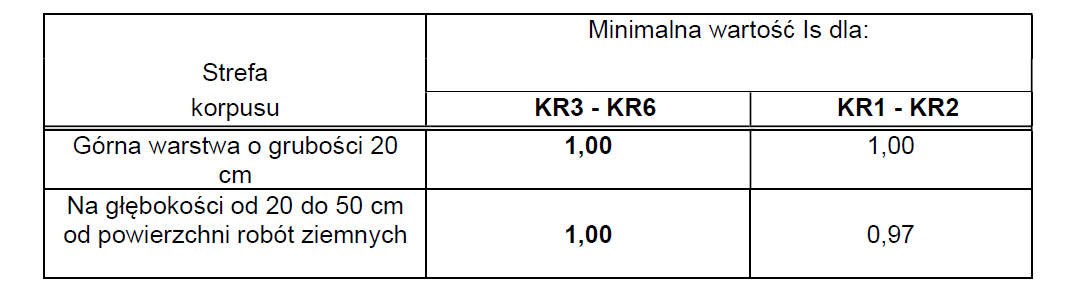 Wymagania Tablicy 1 dla podłoża w strefie od 0,2 do 0,5 m zaczerpnięto wprost z PN-S-02205 z pominięciem istotnego faktu, że określały one wymagania dla strefy od 0,2 do 0,5 m od powierzchni robót ziemnych od której wymagano minimalnej nośności w zależności od obciążenia 100 MPa lub 120 MPa. W obecnym ujęciu sytuacji po prowadzeniu układu warstw z KTKPiP strefę tę należy określać w odniesieniu do poziomu dolnych warstw konstrukcji.Gdyby pozostawić te wymagania powstało by oczekiwanie aby grunty rodzime zalegające pod warstwą UP próbować dogęszczać do Is=1,0 niezależnie od ich rodzaju i stanu (np. grunty G4 o nośności >25 MPa). Próby dogęszczania podłoża G3 lub G4 (często w przeciętnych lub złych warunkach wodnych) przed wykonaniem WUP mogą pogorszyć jego właściwości doprowadzając do konieczności zmiany sposobu wzmocnienia.Nasza propozycja zmiany: Usunąć z tabeli wiersz „na głębokości od 20 do 50 cm do powierzchni robót ziemnych“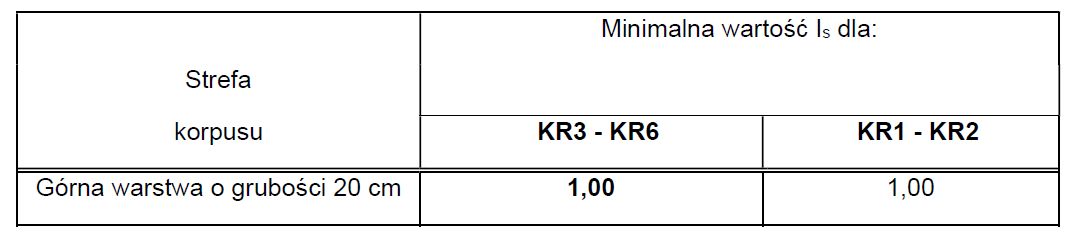 Odpowiedź: Zamawiający informuje, że nie wyraża zgody na zmianę.Pytanie 167Dotyczy SWiORB D.02.03.01 Pkt 2.4.2. „Górną warstwę nasypu, o grubości minimum 50 cm, winna być wykonana z materiału niewysadzinowych o następujących parametrach K ≥ 5,12 m/dobę (6 10– 5 m/s), wskaźniku piaskowych >35, o zawartości cząstek ≤0,075mm <15%. Wraz z wprowadzeniem nowych układów warstw konstrukcji nawierzchni zgodnie z KTKPiP nastąpiło obniżanie wymagań odnośnie zagęszczenia (Is≥1,0) oraz nośności (E2≥50 MPa lub E2≥80 MPa) dla warstwy GWN. Z uwagi na powyższe nie ma potrzeby (nie ma podstawy) utrzymywania wysokich wymaga  w stosunku do materiałów do warstwy GWN co pozwoli racjonalniej gospodarować dostępnymi zasobami lokalnym. Zmiana układu warstw w stosunku do PN-S-02205 jest podstawą do zmiany tego parametru. Propozycja zmiany: „Górną warstwę nasypu, o grubości minimum 20 cm, zaleca się wykonać z gruntów niewysadzinowych o wskaźniku wodoprzepuszczalności k10 ≥ 6 10–5 m/s i wskaźniku jednorodności uziarnienia Cu ≥ 3,5. Grunty niewysadzinowe o mniejszym wskaźniku jednorodności uziarnienia (2,5 ≤ Cu ≤3,5) można stosować do wykonania górnej warstwy na-sypu, jeżeli próby na odcinku próbnym wykażą możliwość uzyskania wymaganego zagęszczenia i nośności. Jeżeli brak gruntu niewysadzinowego o wymaganych właściwościach, dopuszcza się wykonanie górnej warstwy nasypu z innego gruntu, który zostanie ulepszony poprzez stabilizację spoiwem. Jeżeli sposób ulepszenia i grubość warstwy nie zostały określone w Dokumentacji Projektowej, ustali je Wykonawca i przedstawi do zatwierdzenia Inżynierowi/Zamawiającemu.Odpowiedź: Zamawiający informuje, że nie wyraża zgody na zmianę.Pytanie 168Dotyczy SWiORB D.02.03.01 Pkt 5.3.3.1.g „Górne warstwy nasypu, o grubości co najmniej 0,50 metra należy wykonać z gruntów niewysadzinowych, o parametrach określonych w punkcie 2.4.2. Jeżeli Wykonawca nie dysponuje gruntem o takich właściwościach, Inspektor Nadzoru może wyrazić zgodę na ulepszenie górnej warstwy nasypu poprzez stabilizację cementem, wapnem lub popiołami lotnymi. W takim przypadku jest konieczne sprawdzenie warunku nośności i mrozoodporności konstrukcji nawierzchni i wprowadzenie korekty, polegającej na rozbudowaniu podbudowy pomocniczej. Do dzisiaj stosowane są zapisy, że ulepszenie podłoża w GWN stosuje się w przypadku zgody Inżyniera, tymczasem odkąd obowiązują katalogi powinno być możliwe stosowanie rozwiązań typowych w zależności od zastosowanego materiału i tak warstwą GWN może być warstwa ulepszonego podłoża co opisano w obowiązujących katalogach. Celem zapisu jest zastosowanie optymalnych rozwiązań oraz możliwość bilansowania robot ziemnych dla wszystkich na tych samych warunkach. Zapis z ukopu można zastąpić w ramach wykopów na terenie realizowanego kontraktu lub inną podobną treścią.Propozycja zmiany: „Górną warstwę nasypu, o grubości minimum 20 cm, zaleca się wykonać z gruntów niewysadzinowych o wskaźniku wodoprzepuszczalności k10 ≥ 6 10–5 m/s i wskaźniku jednorodności uziarnienia Cu ≥ 3,5. Grunty niewysadzinowe o mniejszym wskaźniku jednorodności uziarnienia (2,5 ≤ Cu ≤3,5) można stosować do wykonania górnej warstwy na-sypu, jeżeli próby na odcinku próbnym wykażą możliwość uzyskania wymaganego zagęszczenia i nośności. Jeżeli brak gruntu niewysadzinowego o wymaganych właściwościach, dopuszcza się wykonanie górnej warstwy nasypu z innego gruntu, który zostanie ulepszony poprzez stabilizację spoiwem. Jeżeli sposób ulepszenia i grubość warstwy nie zostały określone w Dokumentacji Projektowej, ustali je Wykonawca i przedstawi do zatwierdzenia Inżynierowi/Zamawiającemu.”Odpowiedź: Zamawiający informuje, że nie wyraża zgody na zmianę.Pytanie 169Dotyczy SWiORB D.02.03.01 Pkt 5.3.3.1.h „Na terenach o wysokim stanie wód gruntowych oraz na terenach zalewowych dolne warstwy nasypu, o grubości co najmniej 0,5 m powyżej najwyższego poziomu wody, należy wykonać z gruntu przepuszczalnego.”Zamawiający nie określił jaki parametr jest wymagany lub /i jaki zakres gruntów jest wymagany. Propozycja zmiany: „Na terenach o wysokim stanie wód gruntowych oraz na terenach zalewowych dolne warstwy nasypu, o grubości co najmniej 0,5 m powyżej najwyższego poziomu wody, należy wykonać z gruntu niewysadzionowego niespoistego które uznaje się za wystarczająco przepuszczalne.”Odpowiedź: Zamawiający informuje, że nie wyraża zgody na zmianę.Pytanie 170Dotyczy SWiORB D.02.03.01 Pkt 6.2.3.2 „Badania przydatności gruntów do budowy nasypu powinny być przeprowadzone na próbkach pobranych z każdej partii przeznaczonej do wbudowania w korpus ziemny, pochodzącej z nowego źródła, jednak nie rzadziej niż jeden raz na 3000 m3. W każdym badaniu należy określić następujące właściwości:- skład granulometryczny, wg PN-B-04481,- zawartość części organicznych, wg PN-B-04481,- wilgotność naturalną, wg PN-B-04481,- wilgotność optymalną i maksymalną gęstość objętościową szkieletu gruntowego, wg PN-B- 04481,- granicę płynności, wg PN-B-04481,- kapilarność bierną, wg PN-B-04493,- wskaźnik piaskowy, wg PN-EN 933-8,- wskaźnik filtracji wg BN-76/8950-03.“Zmniejszyć częstotliwość badań w mniejszym stopniu wpływającą na jakość wykonywanych robót, szczególnie gdy materiał pochodzi z dokopu. Propozycja zmiany: „Badania przydatności gruntów, skał i materiałów antropogenicznych do budowy nasypu powinny być przeprowadzone na próbkach pobranych z każdej partii przeznaczonej do wbudowania w korpus ziemny, w przypadku każdej zmiany rodzaju lub źródła materiału do wykorzystania jako materiał nasypowy. Ocenie należy poddać materiał nasypowy dowieziony w miejsce wbudowania. W każdym badaniu należy określić następujące właściwości:Raz na 3000 m3:- skład granulometryczny,- wilgotność naturalną,- wilgotność optymalną i maksymalną gęstość objętościową szkieletu gruntowego,Raz na 10000 m3:- zawartość substancji organicznych,- granicę płynności, (nie dotyczy gruntów i materiałów niespoistych),- kapilarność bierną,- wskaźnik piaskowy,- współczynnik filtracji k (wodoprzepuszczalności).W przypadku dostaw materiałów w sposób ciągły z jednego źródła częstotliwość badań można zmniejszyć dwukrotnie.”Odpowiedź: Zamawiający informuje, że nie wyraża zgody na zmianę.Pytanie 171Dotyczy SWiORB D.02.03.01 Pkt 6.2.3.3 „Badania kontrolne prawidłowości wykonania poszczególnych warstw nasypu polegają na sprawdzeniu:prawidłowości rozmieszczenia gruntów o różnych właściwościach w nasypie,odwodnienia każdej warstwy,grubości każdej warstwy i jej wilgotności przy zagęszczaniu; badania należy przeprowadzić nie rzadziej niż jeden raz na 500 m2 warstwy,nadania spadków warstwom z gruntów plastycznych,przestrzegania ograniczeń dotyczących wbudowania gruntów w okresie deszczów i mrozów.”Kontrola wilgotności będzie racjonalna tylko i wyłącznie gdy wynik pomiaru będzie natychmiastowy – pomiar nienormowy.Propozycja zmiany: „Badania kontrolne prawidłowości wykonania poszczególnych warstw nasypupolegają na sprawdzeniu:prawidłowości rozmieszczenia gruntów o różnych właściwościach w nasypie,odwodnienia każdej warstwy,grubości każdej warstwy i jej wilgotności przy zagęszczaniunadania spadków warstwom z gruntów plastycznych,przestrzegania ograniczeń dotyczących wbudowania gruntów w okresie deszczów i mrozów.”Odpowiedź: Zamawiający informuje, że nie wyraża zgody na zmianę.Pytanie 172Dotyczy SWiORB D.04.01.01 Pkt 5.2.5.Podłoże (koryto) po wyprofilowaniu i zagęszczeniu powinno być utrzymywane w dobrym stanie.Tabela. 1. Minimalna wartość wskaźnika zagęszczenia Is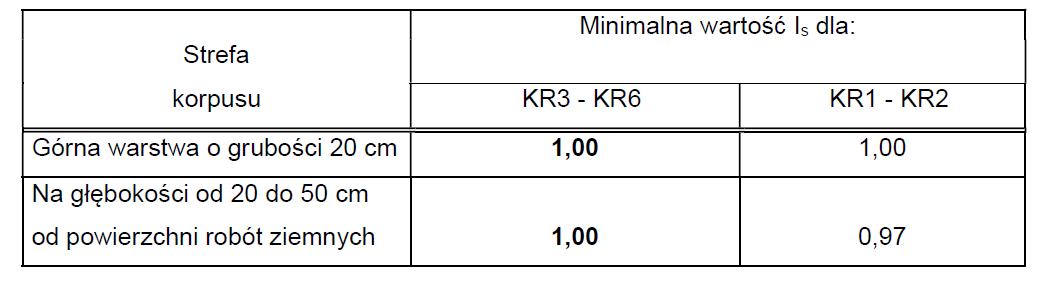 Wymagania Tablicy 1 dla podłoża w strefie od 0,2 do 0,5m zaczerpnięto wprost z PN-S-02205 z pominięciem istotnego faktu, że określały one wymagania dla strefy od 0,2 do 0,5 m od powierzchni robót ziemnych od której wymagano minimalnej nośności w zależności od obciążenia 100 MPa lub 120 MPa.W obecnym ujęciu sytuacji po prowadzeniu układu warstw z KTKPiP strefę tę należy określać w odniesieniu do poziomu dolnych warstw konstrukcji.Gdyby pozostawić te wymagania powstało by oczekiwanie aby grunty rodzime zalegające pod warstwą UP próbować dogęszczać do Is=1,0 niezależnie od ich rodzaju i stanu (np. grunty G4 o nośności >25 MPa).Próby dogęszczania podłoża G3 lub G4 (często w przeciętnych lub złych warunkach wodnych) przed wykonaniem WUP mogą pogorszyć jego właściwości doprowadzając do konieczności zmiany sposobu wzmocnienia.Propozycja zmiany: Usunąć z tabeli wiersz „na głębokości od 20 do 50 cm do powierzchni robót ziemnych“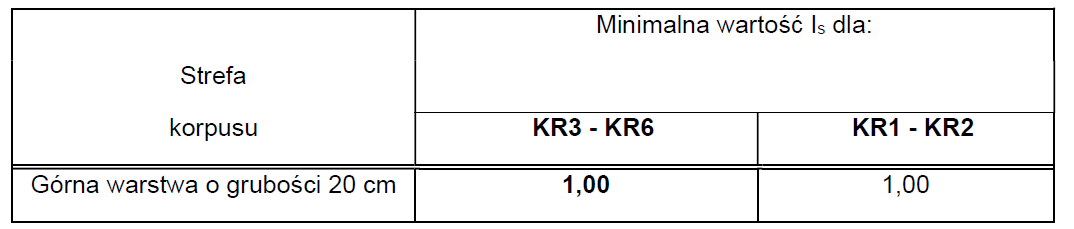 Odpowiedź: Zamawiający informuje, że nie wyraża zgody na zmianę.Pytanie 173Dotyczy SWiORB D.04.05.01 Pkt 5.2, Tablica 3 „Minimalna zawartość cementu.”Norma PN-EN 14227-1:2013-10 nie określa już minimalnych zawartości cementu. Ilość cementu powinna być określona na etapie projektowania składu mieszanki związanej cementem.Propozycja zmiany: Usunąć Tablicę nr 3.Odpowiedź: Zamawiający informuje, że dopuszcza się rezygnację z określenie  minimalnej zawartości cementu.Pytanie nr 174Dotyczy SWiORB D.04.05.01 Pkt 5.2 „zagęszczanych metodą wg PN-EN 13286-50 w formach walcowych H/D=1.”Niespójność zapisu z Tablicą nr 2 która dopuszcza stosunek wysokości do średnicy próbki od 0,8 do 1,21.Takie zapisy zostały wprowadzone do projektu OST z 2013r., ze względu na tradycje polskie (PNS), niespójności w serii norm PN-EN 13286-x oraz dużą ilość tych form w laboratoriach, których nie trzeba by wymieniać na nowe.Propozycja zmiany: " Próbki walcowe zagęszczane ubijakiem Proctora, powinny być przygotowane zgodnie z PN-EN 13286-50 w formach walcowych H/D=0,8 do 1,21. Dopuszcza się możliwość stosowania form o średnicy 80mm (max wymiar ziaren 16mm) i 160mm (max wymiar ziaren do 31.5mm)."Odpowiedź: Zamawiający informuje, że wyraża zgodę na proponowaną zmianę.Pytanie 175Dotyczy SWiORB D.04.05.01 Pkt 6.2. W Tabeli 10 wpisano tolerancje dla rzędnych wysokościowych -2cm / +0cm dla podbudowy zasadniczej.Podane obecnie wymagania są nierealne do osiągnięcia, przy zachowaniu innych wymaganych parametrów (m.in. grubość warstwy, równość, itp..). Dodatkowo w nowelizacji DZ. U. 43 wpisane wymagania dla podbudowy zasadniczej dotyczą generalnie warstw asfaltowych a nie warstw stabilizowanych cementem.Propozycja zmiany: Wymagania powinny być zmienione, analogicznie jak dla podbudowy pomocniczej na -2cm / +1cm.Odpowiedź: Zamawiający informuje, że dopuszcza się przyjęcie tolerancji rzędnych wysokościowych w zakresie -2cm/+1cmPytanie 176Dotyczy SWiORB D.04.05.01, w pkt. 6.4.4 dotyczącym pomiarów równości poprzecznej warstwy podano zapisy niezgodne ze znowelizowanym Dz. U. dotyczącym dróg publicznych. Dla warstwy podbudowy i wiążącej (warstwy konstrukcji nawierzchni) Dz. U. dopuszcza alternatywnie do metody profilometrycznej, stosowanie metody łaty i klina nie tylko w miejscach niedostępnych dla profilografu. Pomiar równości poprzecznej za pomocą profilografu dla warstw, które będą przykryte kolejnymi warstwami nie ma uzasadnienia praktycznego. Prosimy o zmianę zapisów na zgodne z Dz. U.Odpowiedź: Zamawiający informuje, że projekt został rozpoczęty w 2016 r. w związku z tym opracowanie zostało wykonane na podstawie Dz.U z 2016 r. poz. 124Zgodnie z obowiązującym Dz.U. „§ 2. Do inwestycji drogowej, dla której przed dniem wejścia w życie niniejszego rozporządzenia zostało wszczęte postępowanie o udzielenie zamówienia publicznego na projekt, wykonawstwo lub projekt i wykonawstwo, stosuje się przepisy rozporządzenia, o którym mowa w § 1, w brzmieniu dotychczasowym, z wyjątkiem § 3 pkt 3, § 5–8, § 8a ust. 2, § 9 ust. 1 pkt 3 i 4, ust. 2, ust. 3 pkt 1 i ust. 4, § 140 ust. 2 pkt 1 i 2 oraz ust. 7–9 rozporządzenia, o którym mowa w § 1, które stosuje się w brzmieniu nadanym niniejszym rozporządzeniem.”Pytanie nr 177Dotyczy SWiORB D.04.06.02, w pkt 2.2.9 widnieje następujący zapis: „beton podbudowy powinien wykazywać odporność na działanie mrozu oznaczoną stopniem mrozoodporności wg PB-06250 nie mniejszą niż: F150 w klasach ekspozycji XF2 i XF3”. Zapis niezgodny z normą i krajowym uzupełnieniem. Dla klasy ekspozycji XF2 minimalna klasa wytrzymałości na ściskanie powinna wynosić C25/30. Prosimy usunąć zapis lub zmienić na zgodny z normą.Odpowiedź: Zamawiający informuje, że należy zastosować beton C25/30Pytanie nr 178Dotyczy SWiORB D.05.03.13, w pkt. 6.10.11 (Tabela 35) dotyczącym właściwości przeciwpoślizgowych, wpisano zawyżone wymagania w stosunku do obowiązującego Dz. U. dla dróg publicznych, które nie mają uzasadnienia praktycznego. Wymagania wpisane do Dz. U. były konsultowane z branżą drogową i powinny być stosowane bez zmian na realizowanych kontraktach. Prosimy o zmianę zapisów na zgodne z Dz. U.Odpowiedź: Zamawiający informuje, że projekt został rozpoczęty w 2016 r. w związku z tym opracowanie zostało wykonane na podstawie Dz.U z 2016 r. poz. 124Zgodnie z obowiązującym Dz.U. „§ 2. Do inwestycji drogowej, dla której przed dniem wejścia w życie niniejszego rozporządzenia zostało wszczęte postępowanie o udzielenie zamówienia publicznego na projekt, wykonawstwo lub projekt i wykonawstwo, stosuje się przepisy rozporządzenia, o którym mowa w § 1, w brzmieniu dotychczasowym, z wyjątkiem § 3 pkt 3, § 5–8, § 8a ust. 2, § 9 ust. 1 pkt 3 i 4, ust. 2, ust. 3 pkt 1 i ust. 4, § 140 ust. 2 pkt 1 i 2 oraz ust. 7–9 rozporządzenia, o którym mowa w § 1, które stosuje się w brzmieniu nadanym niniejszym rozporządzeniem.”Pytanie nr 179Dotyczy SWiORB D.05.03.23 Pkt. 2.2.2 wpisano zawyżone wymagania wobec krawężników betonowych - Odporność na zamrażanie / rozmrażanie z udziałem soli odladzającej (ubytek masy po badaniu, wartość średnia ≤0,5kg/m2, pojedynczy wynik <1kg/m2). Prosimy o zmianę wymagań na zgodne z normą (ubytek masy po badaniu, wartość średnia ≤1,0kg/m2, przy czym żaden pojedynczy wynik >1,5kg/m2).Odpowiedź: Zamawiający informuje, że dopuszcza się przyjęcie odporności na zamrażanie/rozmrażanie z udziałem soli odladzających zgodnie z normą tj. klasa 3 D - wartość średnia ≤1,0kg/m2 przy czym żaden pojedynczy wynik >1,5 kg/m2Pytanie 180Dotyczy SWiORB D.08.01.01 Pkt. 2.3.2 wpisano zawyżone wymagania wobec krawężników betonowych - Odporność na zamrażanie / rozmrażanie z udziałem soli odladzającej (ubytek masy po badaniu, wartość średnia ≤0,5kg/m2, pojedynczy wynik <1kg/m2). Prosimy o zmianę wymagań na zgodne z normą (ubytek masy po badaniu, wartość średnia ≤1,0kg/m2, przy czym żaden pojedynczy wynik >1,5kg/m2).Odpowiedź: Zamawiający informuje, że dopuszcza się przyjęcie odporności na zamrażanie/rozmrażanie z udziałem soli odladzających zgodnie z normą tj. klasa 3 D - wartość średnia ≤1,0kg/m2 przy czym żaden pojedynczy wynik >1,5 kg/m2106D-05.03.05aWarstwa wyrównawcza z betonu asfaltowego AC 16 W PMB 25/55-60 gr. zmienna 190t